Naročnik:SNAGA Javno podjetje, d.o.o.Povšetova ulica 61000 LjubljanaPo pooblastilu javno naročilo vodi:JAVNI HOLDING Ljubljana, d.o.o. Verovškova ulica 701000 LjubljanaŠtevilka: SNAGA-123/18Zadeva: JHL-214-154/2018ZA ODDAJO JAVNEGA NAROČILA PO POSTOPKU NAROČILA MALE VREDNOSTIDobava in vzdrževanje košev za odpadke Ljubljana, december 2018POVABILO K ODDAJI PONUDBEJAVNI HOLDING Ljubljana, d.o.o., Verovškova ulica 70, 1000 Ljubljana, na podlagi pooblastila SNAGA Javno podjetje d.o.o., št. SNAGA-123/18 vabi vse zainteresirane ponudnike, da predložijo svojo ponudbo po zahtevah razpisne dokumentacije:»Dobava in vzdrževanje košev za odpadke« Razpisna dokumentacija določa predmet javnega naročila ter pogoje za izbiro najugodnejšega ponudnika s katerim bo sklenjen okvirni sporazum za posamezni sklop predmetnega javnega naročila.S spoštovanjem!       Direktorical.r. Zdenka GROZDE, univ. dipl. prav.SPLOŠNA DOLOČILA Predmet javnega naročila Predmet javnega naročila je: dobava košev za odpadke, vključno z montažo in temeljenjem, kjer bo to potrebno, prvo čiščenje dobavljenih predmetov in onesnažene okolice zaradi montaže oz. demontaže ter opremljanje za obratovanje (prva namestitev vreče); obsega tudi odstranitev obstoječih košev, ki se na ulici menjajo z dobavljenimi, po odstranitvi izvajalec izvede sanacijo površin na mestih odstranjenih obstoječih košev. Sanacija površin obsega odstranitev vseh ostankov namestitve odstranjenih starih košev: vijaki, vložki, profili….; izravnavo površine z ustreznim gradbenim posegom in prebarvanje v barvi ostale površine,vzdrževanje košev za odpadke na območju Mestne občine Ljubljana (MOL), vključno z dobavo nadomestnih delov in njihovo vgradnjo.Predmet javnega naročila je razdeljen na dva (2) sklopa, in sicer:Sklop 1: koši za odpadke model »KOŠKO«:koš mrežasti 200 l »KOŠKO«,koš mrežasti 100 l »KOŠKO«,koš mrežasti 40 l »KOŠKO« - obešalni,Sklop 2: koši za odpadke - ostali modeli:koš inox stoječi 120 l »MIŠKO«,koš inox stoječi 90 l »MIŠKO«,koš inox stoječi 50 l »MIŠKO«,koš inox viseči 50 l »MIŠKO«,koš historični 35 l,koš samostoječi 90 l,koš obešalni 40 l.Predmet naročila obsega tudi odstranitev obstoječe ulične opreme, košev – visečih ter stoječih, brez poškodb pri demontaži in sanacijo vidnih poškodb na odkritih pritrdilnih površinah (izvrtine, odrgnine, odkrušen omet, različna barva, štrleči deli,…….) in odvoz na odkazano mesto s strani naročnika.Koši za odpadke model »KOŠKO« (Sklop 1) so avtorsko zaščiteni s strani avtorja METREL Mehanika d.o.o.
Ljubljanska cesta 80, 1354 Horjul, ki ga v postopkih, ki se nanašajo na pridobitev, vzdrževanje in druge zahteve v zvezi z modeli skladno z določili Zakona o industrijski lastnini zastopa PATENTNI BIRO AF d.o.o., Kotnikova ulica 32, 1000 Ljubljana, pod registracijsko št. 001612656.Pred oddajo ponudbe mora ponudnik za Sklop 1: Koši za odpadke model »KOŠKI«, ki so predmet avtorske zaščite, pridobiti od avtorja dovoljenje za izdelavo in dobavo avtorsko zaščitenih predmetov in ga priložiti v ponudbi. V kolikor ponudbo odda ponudnik, ki je hkrati tudi avtor avtorsko zaščitenih predmetov, priloži k ponudbi takšno potrdilo/dokazilo (Priloga 9). Odškodninska odgovornost za uporabo avtorskih del v celoti bremeni ponudnika.Podatki o naročnikuNaročnik javnega naročila je SNAGA Javno podjetje d.o.o., Povšetova ulica 6, 1000 Ljubljana, ki je na podlagi pooblastila št. SNAGA-123/18, prenesla v izvedbo postopek oddaje javnega naročila za »Dobava in vzdrževanje košev za odpadke « na JAVNI HOLDING Ljubljana, d.o.o., Verovškova ulica 70, 1000 Ljubljana. Pravna podlaga in opredelitev postopkaJavno naročilo se izvaja skladno s določbami:Zakona o javnem naročanju (Ur. l. RS, št. 91/15 in 14/18; v nadaljevanju: ZJN-3),Zakona o pravnem varstvu v postopkih javnega naročanja (Ur. l. RS, št. 43/11, 60/11-ZTP-D, 63/13, 90/14 in 60/17; v nadaljevanju: ZPVPJN),Pravilnik o zaporah na cestah (Ur. list RS, št. 4/16),Zakon o varstvu pred utopitvami (Ur. list RS št. 42/2007),ostalih predpisov, ki temeljijo na zgoraj navedenih zakonih ter veljavno zakonodajo, ki se nanaša na predmet javnega naročila.Naročnik izvaja javno naročilo po postopku naročila male vrednosti v skladu s 47. členom ZJN-3. Naročnik bo o vseh odločitvah v skladu s 90. členom ZJN-3 obvestil ponudnike na način, da bo podpisano odločitev iz tega člena objavil na portalu javnih naročil. Jezik in denarna enotaPonudniki predložijo ponudbo v slovenskem jeziku. V kolikor ponudnik v ponudbi priloži dokument ponudbe ali del ponudbe v tujem jeziku, si naročnik pridržuje pravico, da v fazi pregledovanja in ocenjevanja ponudb od ponudnika zahteva, da na lastne stroške (tj. stroške ponudnika) predloži uradne prevode sodnega za slovenski jezik, dokumentov/dokazil, ki so predloženi v tujem jeziku.Finančni podatki morajo biti podani v evrih, na do dve (2) decimalni mesti natančno.Dodatna pojasnila ponudnikomDodatna pojasnila ali vprašanja o razpisni dokumentaciji lahko zainteresirani ponudniki zahtevajo samo preko Portala javnih naročil, vendar najkasneje do 27. 12. 201 do 10.00 ure. Odgovori oziroma pojasnila bodo objavljeni na Portalu javnih naročil, najkasneje štiri (4) koledarske dni pred rokom za oddajo ponudbe, pod pogojem, da bo zahteva posredovana pravočasno. Na drugače posredovane zahteve za dodatna pojasnila ali vprašanja naročnik ni dolžan odgovoriti.Variantna ponudbaNaročnik ne dopušča predložitve variantne ponudbe. Naročnik bo ponudbo, ki bo vsebovala variantno ponudbo, zavrnil kot nedopustno.Pregled in ocenjevanje ponudbNaročnik bo pred oddajo javnega naročila preveril obstoj in vsebino podatkov oziroma drugih navedb iz ponudbe ponudnika, kateremu se je odločil oddati javno naročilo. Naročnik bo opravil pregled in ocenjevanje ponudb ter javno naročilo oddal na način, kot je opredeljeno v določilih 89. člena ZJN-3.Okvirni sporazumOkvirni sporazum za posamezni sklop z izbranim ponudnikom bo podpisal zakoniti zastopnik naročnika.Okvirni sporazum se bo pred podpisom vsebinsko prilagodil le glede na to, ali bo izbran en ponudnik ali več, če bo posamezen izbrani ponudnik predložil skupno ponudbo, prijavil sodelovanje podizvajalcev in podobno.V skladu s šestim odstavkom 14. člena Zakona o integriteti in preprečevanju korupcije (Uradni list RS, št. 69/11-UPB2; v nadaljevanju ZIntPK) je dolžan izbrani gospodarski subjekt na poziv naročnika, pred podpisom okvirnega sporazuma, predložiti izjavo ali podatke o udeležbi fizičnih in pravnih oseb v lastništvu izbranega gospodarskega subjekta, ter o gospodarskih subjektih za katere se glede na določbe zakona, ki ureja gospodarske družbe, šteje, da so povezane družbe z izbranim gospodarskim subjektom (Priloga 3/4). Če bo gospodarski subjekt predložil lažno izjavo oziroma bo dal neresnične podatke o navedenih dejstvih, bo to imelo za posledico ničnost okvirnega sporazuma. Izjavo bodo morali podati tudi ostali gospodarski subjekti, ki nastopajo v ponudbi skupaj z gospodarskim subjektom. Gospodarski subjekt Prilogo 3/4 priloži že v ponudbi.Vzorec okvirnega sporazuma je sestavni del te razpisne dokumentacije (Priloga 6). Ponudnik potrdi, da se strinja z vsebino okvirnega sporazuma z izpolnitvijo in podpisom Priloge 3/1. Pravno varstvoPonudnikom je zagotovljeno pravno varstvo skladno z določbami Zakona o pravnem varstvu v postopkih javnega naročanja. Zaupnost podatkovNaročnik zagotavlja javnost in zaupnost podatkov skladno s 35. členom ZJN-3, ob upoštevanju določb zakona, ki ureja varstvo osebnih podatkov, tajne podatke ali gospodarske družbe.Podatki, ki jih bo ponudnik v skladu z zakonom, ki ureja gospodarske družbe, varstvo osebnih podatkov ali tajne podatke, upravičeno označil kot zaupne ali poslovno skrivnost, bodo uporabljeni samo za namene javnega razpisa in ne bodo dostopni nikomur izven kroga oseb, ki bodo vključene v razpisni postopek. Ti podatki ne bodo objavljeni na odpiranju ponudb, niti v nadaljevanju postopka ali kasneje. Naročnik bo v celoti odgovoren za varovanje zaupnosti tako dobljenih podatkov.Jamstvo za napakeIzbrani ponudnik, s katerim bo naročnik sklenil okvirni sporazum, bo jamčil za odpravo vseh vrst napak na predmetu javnega naročila, skladno z določili Obligacijskega zakonika.Celovitost ponudbePonudnik lahko odda ponudbo za en ali oba sklopa predmeta javnega naročila, pri čemer mora predmet ponudbe za posamezni sklop ustrezati tehničnim in ostalim zahtevam, navedenim v predmetni dokumentaciji naročnika. V primeru, da predmet ponudbe za posamezni sklop ne bo v skladu z vsemi zahtevami in pogoji razpisne dokumentacije št. SNAGA-123/18, bo naročnik tako ponudbo izključil iz sodelovanja v postopku oddaje javnega naročila.Skupna ponudbaPonudbo lahko predloži skupina ponudnikov, ki mora predložiti akt o skupni izvedbi naročila (kot Prilogo 1/1). Navedeni akt mora opredeliti:medsebojno odgovornost posameznih članov skupine za izvedbo naročila znotraj skupine,neomejeno solidarno odgovornost članov skupine do naročnika glede vseh pogodbenih obveznosti,glavnega nosilca izvedbe pogodbenih obveznosti, s katerim bo naročnik komuniciral, navedbo člana/ov skupine, kateremu naročnik vroči odločitev o oddaji naročila (v kolikor to ni navedeno, bo naročnik vročal odločitve vsem članom skupine ponudnikov),nosilca finančnih obračunov in transakcij z navedbo transakcijskega računa, preko katerega se bo izvajalo plačevanje izvedenih obveznosti,nosilca zavarovanja obveznosti iz naslova dobre izvedbe del,določila v primeru izstopa partnerja,pooblastilo vodilnemu partnerju,opredelitev deležev in področje dela.V primeru skupne ponudbe, pogodbo podpišejo vsi partnerji v skupni ponudbi. Vsak član skupine ponudnikov v okviru skupne ponudbe odgovarja naročniku neomejeno solidarno.V primeru skupne ponudbe mora glavni nosilec izvedbe obveznosti iz okvirnega sporazuma za vse partnerje v skupni ponudbi k ponudbi v razdelek »IZJAVA – ostali sodelujoči« priložiti prilogo »UGOTAVLJANJE SPOSOBNOSTI – Izjava ponudnika/partnerja« v .pdf formatu, ter v razdelek »Druge priloge« v .pdf formatu izpolnjeno, podpisano in žigosano Prilogo 1, Prilogo 3/1, Prilogo 3/3 in Prilogo 3/4.Ponudba s podizvajalciPonudnik lahko del javnega naročila odda v podizvajanje. Če bo ponudnik izvajal javno naročilo s podizvajalci, mora v ponudbi priložiti: izpolnjen in podpisano Prilogo 4/1 UDELEŽBA PODIZVAJALCA,izpolnjeno in podpisano Prilogo 3/2 UGOTAVLJANJE SPOSOBNOSTI – Izjava podizvajalca/subjekta, katerega zmogljivost uporablja ponudnik s strani nominiranih podizvajalcev,izpolnjeno in podpisano Prilogo 4/2 ZAHTEVA PODIZVAJALCA ZA NEPOSREDNA PLAČILA, če podizvajalec neposredna plačila zahteva,izpolnjeno Prilogo 3/3 UGOTAVLJANJE SPOSOBNOSTI – Fizične osebe,izpolnjena Priloga 3/4 IZJAVA O UDELEŽBI FIZIČNIH IN PRAVNIH OSEB V LASTNIŠTVU GOSPODARSKEGA SUBJEKTA. Naročnik bo zavrnil vsakega podizvajalca, če zanj obstajajo razlogi za izključitev iz tč. 3.1. razpisne dokumentacije. Ponudnik mora za posameznega podizvajalca priložiti enaka dokazila za izpolnjevanje pogojev, določenih v prejšnjem stavku, kot jih mora priložiti zase, razen pri pogojih, kjer so že predvidena dokazila, ki jih mora podizvajalec predložiti.Ponudnik, kateremu bo javno naročilo oddano, bo v razmerju do naročnika v celoti odgovarjal za izvedbo prejetega naročila, ne glede na število podizvajalcev.Če ponudnik ne ravna v skladu s 94. člena ZJN-3, bo naročnik Državni revizijski komisiji podal predlog za uvedbo postopka o prekršku iz 2. točke prvega odstavka 112. člena ZJN-3. Naročnik lahko od ponudnika, kateremu se je odločil oddati javno naročilo zahteva predložitev podizvajalske pogodbe, v kateri morajo biti opredeljeni poln naziv in naslov podizvajalca (vključno z matično številko, davčno številko in transakcijskim računom), vsak del javnega naročila (storitev/gradnja/blago), ki se oddaja v podizvajanje (vrsta/opis del/storitev/dobav), količina/delež (%) javnega naročila, ki se oddaja v podizvajanje, vrednost del ali storitev brez DDV ter kraj in rok izvedbe.V kolikor ponudnik ne oddaja ponudbe z nobenim podizvajalcem, mu ni potrebno izpolniti/priložiti prilog, ki se nanašajo na podizvajalce.Uporaba zmogljivosti drugih subjektovPonudnik lahko za izvedbo javnega naročila uporabi zmogljivosti drugih subjektov, kot to določa 81. člen ZJN-3, pri čemer pri subjektih, katerih zmogljivosti bo uporabljal ponudnik, ne smejo obstajati razlogi za izključitev iz sodelovanja v postopku javnega naročanja iz točke 3.1 razpisne dokumentacije.Če želi ponudnik uporabiti zmogljivosti drugih subjektov, mora v ponudbi dokazati, da bo imel na voljo sredstva, na primer s predložitvijo zagotovil teh subjektov za ta namen. Naročnik bo v tem primeru ravnal v skladu s drugim odstavkom 81. člena ZJN-3. V primeru, da bo gospodarski subjekt za izvedbo javnega naročila uporabljal zmogljivost drugih subjektov (ki niso partner/ji v primeru skupne ponudbe ali podizvajalec/ci), mora za vsakega izmed subjektov, na katerega zmogljivosti se sklicuje, priložiti naslednje izpolnjene in podpisane priloge: Prilogo 3/2 UGOTAVLJANJE SPOSOBNOSTI – Izjava podizvajalca/subjekta, katerega zmogljivost uporablja ponudnik;Prilogo 3/3 UGOTAVLJANJE SPOSOBNOSTI – Fizične osebe; Prilogo 4/3 UDELEŽBA SUBJEKTA, KATEREGA ZMOGLJIVOST SE UPORABLJA.Ponudnik, kateremu bo javno naročilo oddano, bo v razmerju do naročnika v celoti odgovarjal za izvedbo prejetega naročila, ne glede na število subjektov, katerih zmogljivost bo ponudnik uporabljal v ponudbi oz. pri izvedbi predmeta javnega naročila.V kolikor ponudnik za izvedbo javnega naročila ne bo uporabil zmogljivosti drugih subjektov, mu ni potrebno upoštevati določil oz. izpolniti/priložiti prilog, ki se nanašajo na subjekt/e, katerih zmogljivost uporablja ponudnik v ponudbi. Ponudnik ali podizvajalec, ki nima sedeža v Republiki SlovenijiGospodarski subjekt s sedežem v tuji državi morajo izpolnjevati enake pogoje kot gospodarski subjekti s sedežem v Republiki Sloveniji. Enako velja tudi v primeru, da gospodarski subjekt nastopa s partnerjem ali podizvajalcem ali se sklicuje na uporabo zmogljivosti drugih subjektov.Gospodarski subjekt, ki nima sedeža v Republiki Sloveniji, mora v Prilogi 1 (podatki o ponudniku), imenovati pooblaščenca za vročanje v skladu z Zakonom o splošnem upravnem postopku ZUP-UPB2 (Ur. l. RS 24/06, s spremembami), preko katerega bo potekala vsa korespondenca med naročnikom in ponudnikom ali podizvajalcem iz tujine (pojasnitve, dopolnitve, spremembe ponudbe).Če ima gospodarski subjekt sedež izven Republike Slovenije bo moral gospodarski subjekt na poziv naročnika dokazila za izpolnjevanje zahtev tč. 3.1 razpisne dokumentacije, podtočke A, B in D predložiti sam.Ponudbena cenaPonudnik mora Prilogo »POVZETEK PREDRAČUNA« izpolniti ter jo v .pdf formatu naložiti na informacijski sistem e-JN v razdelek »Predračun« (podpiše se z oddajo ponudbe – elektronski podpis). Priloga »POVZETEK PREDRAČUNA« bo dostopna/razkrita na javnem odpiranju ponudb. Ponudbena cena mora biti izražena v evrih, zaokrožena na dve (2) decimalni mesti. Ponudbena cena mora biti izražena v evrih, zaokrožena na dve (2) decimalni mesti.Cene na enoto mere, navedena v posamezni postavki ponudbenega predračuna morajo biti v času veljavnosti okvirnega sporazuma fiksne in se ne spreminjajo pod nobenim pogojem, razen v primeru znižanja cen.V ponudbenem predračunu za posamezni sklop so pri postavkah navedene najvišje cene na enoto mere brez DDV, ki so za naročnika sprejemljive. V kolikor bo ponudnik ponudil višje cene na enoto mere od navedenih (sprejemljivih) v ponudbenem predračunu za vsak posamezni sklop, bo naročnik njegovo ponudbo izločil kot nedopustno. Količine navedene v ponudbenem predračunu, so okvirne količine za obdobje štiriindvajset (2) mesecev.Ponudnik izpolni ponudbeni predračun in ga kot Prilogo 2 priloži ponudbi. Ponudbeni predračun se naloži v razdelek »Druge priloge« v pdf. formatu. Ponudnik mora v ponudbeni predračun vpisati ceno na enoto mere v EUR brez DDV za posamezno postavko in ponudbeno ceno za okvirno količino posamezne postavke. Ponudnik skupno ponudbeno ceno v EUR brez DDV iz rekapitulacije ponudbenega predračuna prepiše v Prilogo »POVZETEK PREDRAČUNA«, ki jo naloži na informacijski sistem e-JN v razdelek »Predračun«.V primeru razhajanj med podatki v Prilogi »POVZETEK PREDRAČUNA« - naloženim v razdelek »Predračun«, in Prilogo 2/1 oziroma Prilogo 2/2  »PONUDBENI PREDRAČUN« - naloženim v razdelek »Druge priloge«, kot veljavni štejejo podatki v Prilogi 2/1 oziroma Prilogi 2/2 »PONUDBENI PREDRAČUN«, naloženim v razdelku »Druge priloge«. Ponudnik mora v ponudbenem predračunu izpolniti vse postavke. V primeru, da ponudnik v ponudbenem predračunu za katero od postavk ne vnese cene na enoto mere ali vnese vrednost »0« (nič), bo naročnik štel, da je vrednost navedene postavke upoštevana v skupni ponudbeni ceni v EUR brez DDV oziroma da navedeno postavko ponuja brezplačno. Ponudnik mora pri pripravi ponudbe za posamezni sklop upoštevati vse materialne in nematerialne stroške, ki bodo potrebni za izvedbo predmeta naročila, vključno s stroški dela, stroški avtorskih pravic, stroški prevoza, stroški izdelave ponudbene dokumentacije in stroški predložitev vzorcev blaga ponudbe ter stroški dostave predmeta javnega naročila na lokacijo naročnika. Veljavnost ponudbePonudba mora biti veljavna še najmanj štiri (4) mesece od datuma, določenega za oddajo ponudb.Način obračunavanja in plačilni pogojiNačin obračunavanja in plačilni pogoji so razvidni iz priloženega vzorca okvirnega sporazuma.TEHNIČNA SPECIFIKACIJA TER OSTALE ZAHTEVE IN POGOJI NAROČNIKAPredmeta ponudbe mora biti v skladu s tehnično specifikacijo naročnika in ostalimi zahtevami naročnika, navedenimi v razpisni dokumentaciji. Ponudniki bodo morali v fazi pregledovanja ponudb, na zahtevo naročnika, predložiti vzorec koša za odpadke, s čimer bodo dokazali, da ponujeni koši ustrezajo razpisanim zahtevam in pogojem naročnika.V kolikor predmet ponudbe ne bo izpolnjeval vseh opisov, zahtev, navedb in kvalitete, navedene v Tehnični specifikaciji oziroma v razpisni dokumentaciji za predmet javnega naročila, bo naročnik tako ponudbo izločil iz nadaljnjega ocenjevanja. Dobava košev za odpadkeSklop 1: Koši za odpadke model »KOŠKO«Koš mrežasti 200 l »KOŠKO«Koš mora biti odporen pred vandalizmom, čiščenje mora biti zagotovljeno z običajnimi okolju prijaznimi čistilnimi sredstvi.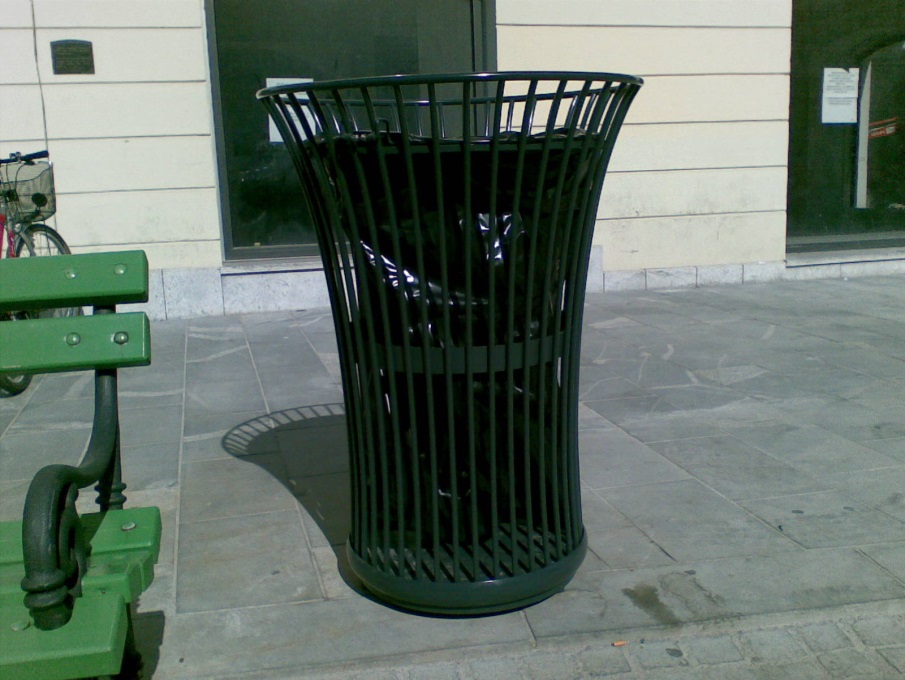 Koš mrežasti 100 l »KOŠKO«Koš mora biti odporen pred vandalizmom, čiščenje mora biti zagotovljeno z običajnimi okolju prijaznimi čistilnimi sredstvi.Koš mrežasti 40 l, obešalniPonudbi je potrebno priložiti načrt in v času pred izvedbo pridobiti soglasja Sveta za javni prostor oz. pristojnega podžupana za vzorec, izdelan po priloženem načrtu.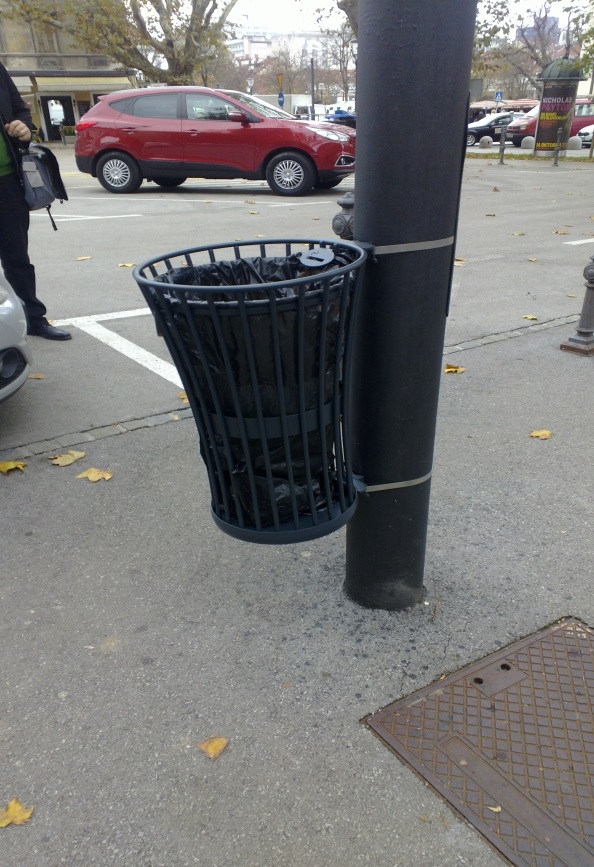 Celoten Katalog cestne opreme in uličnega pohištva za urejanje javnega prostora MOL je ponudnikom na voljo na povezavi: https://www.ljubljana.si/assets/Uploads/Katalog-ulicne-opreme-v-MOL.pdf.Dokazila: Ponudnik za Prilogo 5 priloži (velja za celoten Sklop 1) dokazila, iz katerih je razvidno katero opremo ponuja in da ta oprema v celoti izpolnjuje zahteve iz razpisne dokumentacije: opisi, načrti z dimenzijami (sestavne risbe, risbe elementov, pepelnikov za koše »KOŠKO«, fotografije, materiali, protikorozijske zaščite, barve, načrti za montažo in temeljenje);dokazilo o avtorskem delu oziroma dovoljenje za izdelavo in prodajo avtorsko zaščitenih predmetov (za predmete, ki so predmet avtorske zaščite).Sklop 2: Koši za odpadke – ostali modeliKoš INOX stoječi 120 l »MIŠKO«Koš mora biti odporen pred vandalizmom, čiščenje mora biti zagotovljeno z običajnimi okolju prijaznimi čistilnimi sredstvi.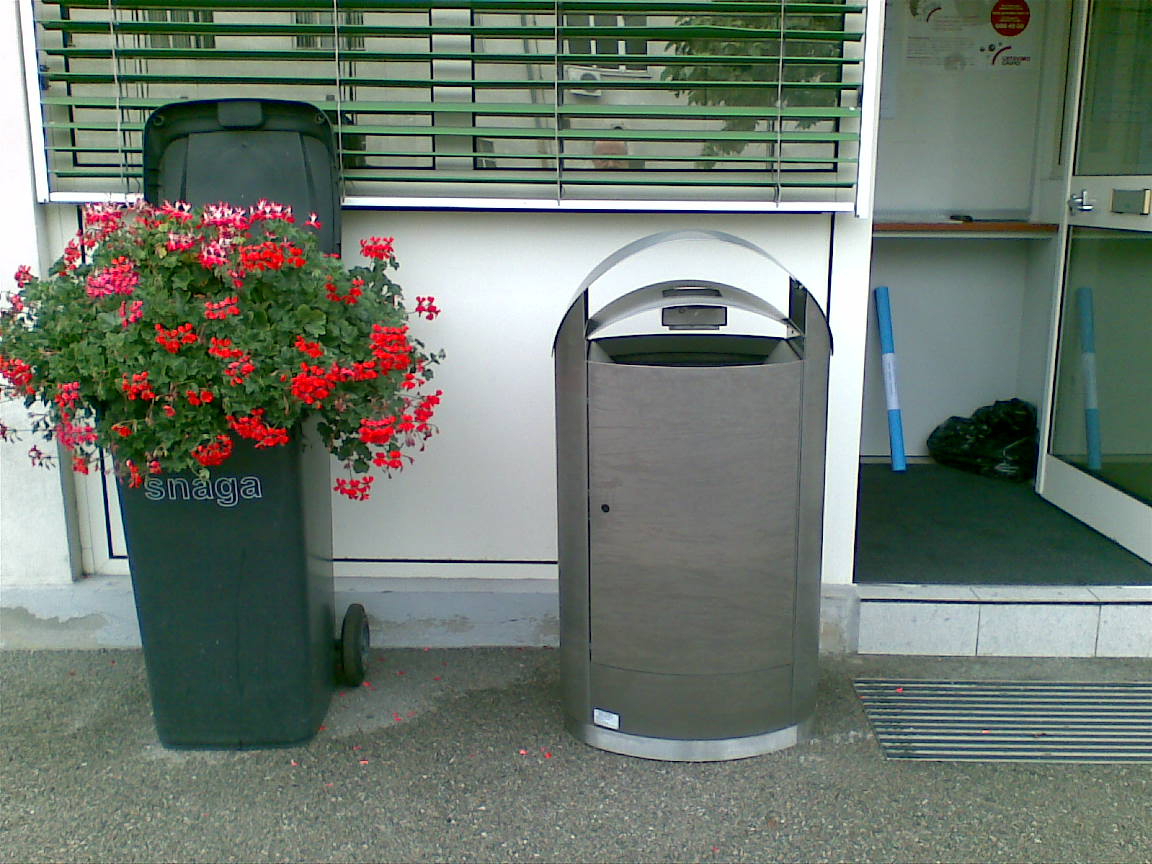 Koš INOX stoječi 90 l »MIŠKO«Koš mora biti odporen pred vandalizmom, čiščenje mora biti zagotovljeno z običajnimi okolju prijaznimi čistilnimi sredstvi.Koš INOX stoječi 50 l »MIŠKO«Koš mora biti odporen pred vandalizmom, čiščenje mora biti zagotovljeno z običajnimi okolju prijaznimi čistilnimi sredstvi.Koš INOX viseči 50 l »MIŠKO«Koš historični 35 l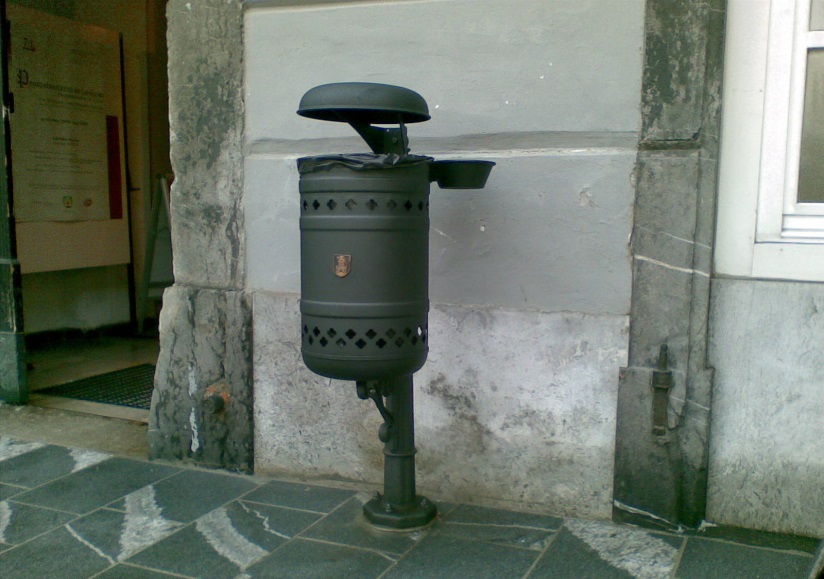 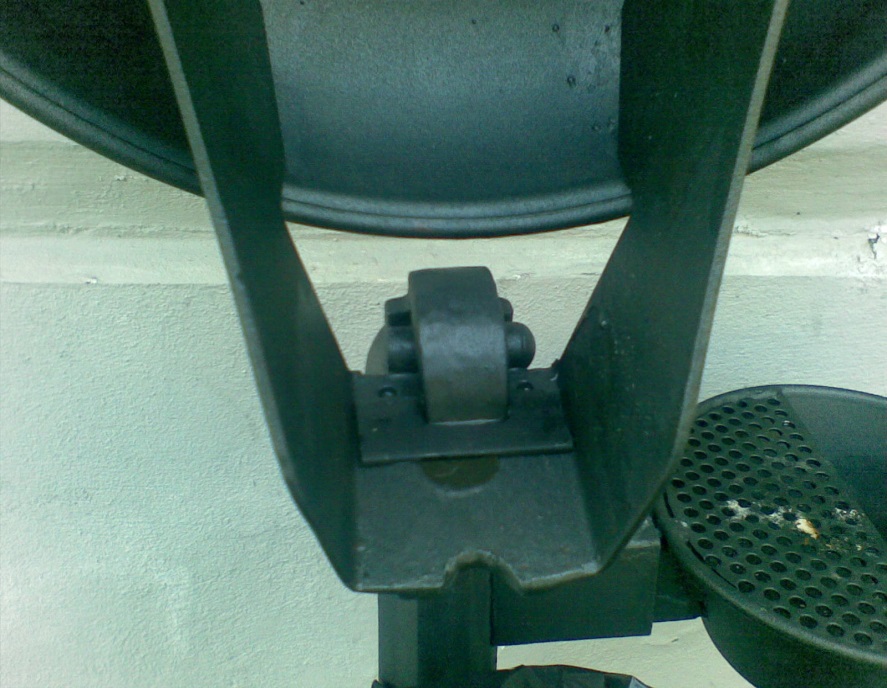 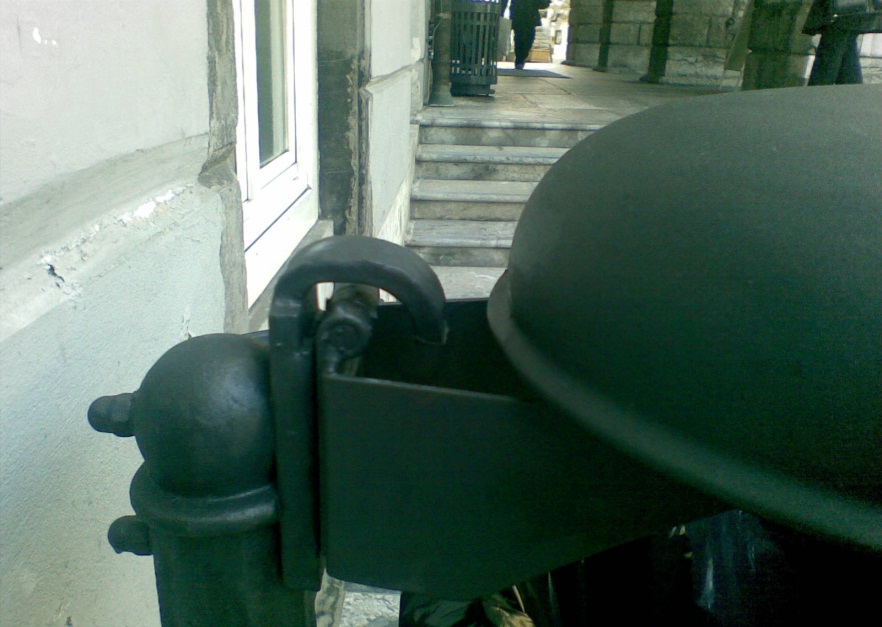 Koš samostoječi 90 lKoš mora biti odporen pred vandalizmom, čiščenje mora biti zagotovljeno z običajnimi okolju prijaznimi čistilnimi sredstvi.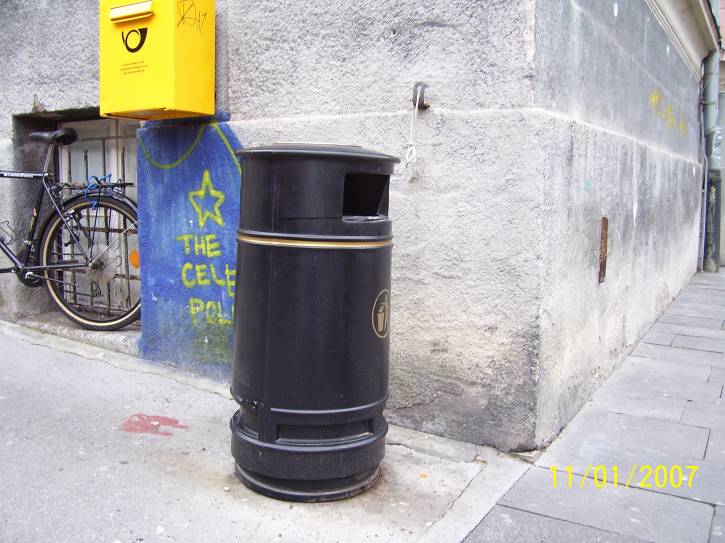 Koš obešalni 40 lKoš mora biti odporen pred vandalizmom, čiščenje mora biti zagotovljeno z običajnimi okolju prijaznimi čistilnimi sredstvi.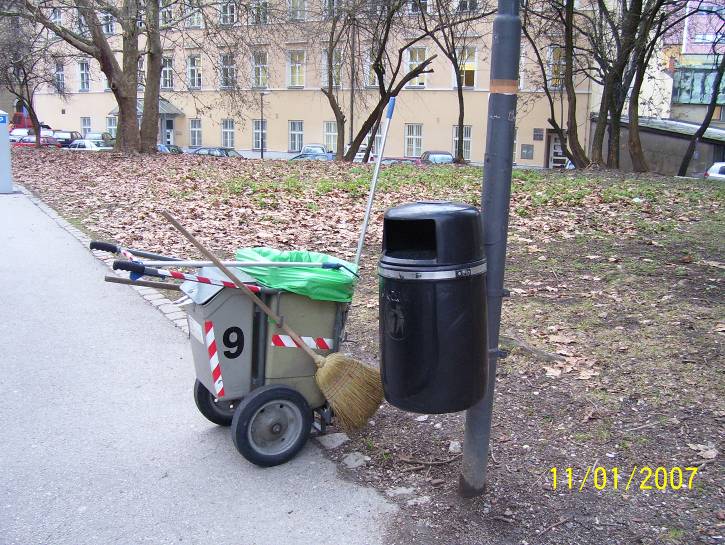 Dokazila: Ponudnik za Prilogo 5 priloži (velja za celoten Sklop 2)dokazila, iz katerih je razvidno katero opremo ponuja in da ta oprema v celoti izpolnjuje zahteve iz razpisne dokumentacije: opisi, načrti z dimenzijami (sestavne risbe, risbe elementov, pepelnikov za koše, fotografije, materiali, protikorozijske zaščite, barve, načrti za montažo in temeljenje).Ostali pogojiKoši morajo biti podobni obstoječim vgrajenim košem v MOL do mere, da ni razpoznavne razlike med obstoječimi in novo dobavljenimi koši. V kolikor odstopajo (obliki, geometrija, barva, način namestitve, vrste pepelnikov,..) jih je izbrani ponudnik na zahtevo naročnika dolžan zamenjati brez uveljavljanja stroškov zamenjave.Ponudnik mora biti sposoben dobaviti in vgraditi vse opisane koše za posamezni sklop, navedene v predmetu naročila.V garancijski dobi mora izbrani ponudnik odpraviti vse napake, ki se bodo pojavile pri uporabi, v katero je vključen tudi ulični vandalizem.V kolikor se tehnične izvedbe in oblike košev spreminjajo, mora izbrani ponudnik (izvajalec) pridobiti soglasje MOL za spremenjene izvedbe oziroma oblike košev.Vgradnja obsega vsa potrebna dela za kvalitetno postavitev koša: dostavo na lokacijo vgradnje, pripravo, izkope, ves material za izdelavo temeljev, montaža koša na temelj z vsem pripadajočim materialom, zaključna dela vključno z odpravo morebitnih poškodb oz. prask, čiščenje koša in okolice ter zaključni količinski in kakovostni pregled in prevzem s strani naročnika, ki ga opravita naročnik in izvajalec zapisniško.Dobava in namestitev košev obsega tudi namestitev vzorčnega primerka, na osnovi katerega se SNAGA, d.o.o. oz. končni naročnik Mestna občina Ljubljana odloči o celotni dobavi in namestitvi košev.Ponudnik mora zagotoviti vse artikle iz predmeta naročila za posamezni sklop.Ponudnik mora na zahtevo naročnika pred izborom najugodnejšega ponudnika zagotoviti ogled in preizkus košev na sedežu naročnika. Vzdrževanje košev za odpadkeVzdrževanje košev za odpadke obsega dobavo in montažo nadomestnih delov ter popravilo košev.Nadomestni deli so predvsem kovinski vložki, plašči za koške, mrežice za ugašanje cigaret, pepelniki, pokrovi za koške, ključavnice, ključi, stranska vrata, žice za namestitev vreče, obešala, vijaki, podložke, žični okvirji za pritrditev vreč, tečaji vrat, ki so navedeni v nadaljevanju.Sklop 1: Koši za odpadke model »KOŠKO«Koš mrežasti 100 l »KOŠKO« (poz. 1.7. v predračunu za Sklop 1)jekleno ohišje koša brez obdelave in barvanja,peskanje košev do sijaja, očiščenost SA 2,5, hrapavost RZ 50-75,barvanje z temeljno barvo epoksidni temelj 2K,vroče cinkanje,barvanje barvo antracitno siva RAL 7016,žični obroč za pritrditev vreče,pepelnik,pokrov za varovanje proti pticam,oprema za ločeno zbiranje odpadkov,podajalnik vrečk za pasje iztrebke.Koš mrežasti 40L– obešalni »KOŠKO«jekleno ohišje koša brez obdelave in barvanja,peskanje košev do sijaja, očiščenost SA 2,5, hrapavost RZ 50-75,barvanje z temeljno barvo epoksidni temelj 2K,vroče cinkanje,barvanje barvo antracitno siva RAL 7016,žični obroč za pritrditev vreče,ploščica za ugašanje ogorkov cigaret,objemke za pritrditev na stebre prometnih znakov, uličnih svetilk, smernih tabel in ostale ulične opreme specificirane ob naročilu. Sklop 2: koši za odpadke – ostali modeliKoš INOX stoječi 120 l, »MIŠKO« (poz 1.1. v predračunu za Sklop 2)vrata brez ključavnice,hrbtišče,ključavnica, trioglati ključ za vrata in pepelnik,nosilni obroč za vrečo,strešica za pepelnik,vložek za pepelnik,sedišče za vložek pepelnika,okovje za vrata,pritrdilni vijaki za pritrditev v tla vključno s pripadajočimi vložki.Opis delPonudnik mora imeti na skladišču za potrebe naročnika nadomestne dele v vrednosti najmanj ene tretjine od vrednost ponujenih nadomestnih delov. Naročniku mora omogočiti vpogled v svoje skladišče zaradi preveritve stanja rezervnih delov. Ponudnik mora biti sposoben dobaviti rezervne dele in vzdrževati vse predhodno navedene koše. Ponudnik mora zagotavljati nadomestne dele za koše še najmanj deset (10) let od sklenitve okvirnega sporazuma.V garancijskem roku bo izvajalec odpravil vse napake, ki se bodo pojavile pri okoliščinah uporabe. Vzdrževanje obsega vsa potrebna dela za kvalitetno popravilo koša: nabavo rezervnih delov, popravilo v delavnici, dostavo na lokacijo vgradnje, pripravo, izkope, ves material za izdelavo temeljev, popravilo temelja oz. pritrditve koša z vsem pripadajočim materialom, zaključna dela vključno z odpravo morebitnih poškodb oz. prask, čiščenje koša in okolice ter zaključni količinski in kakovostni pregled in prevzem s strani naročnika, ki ga opravita naročnik in izvajalec zapisniško.Ostale zahteve in pogoji naročnikaRoki in način dobaveRok za dobavo košev za posamezni sklop ne sme biti daljši od dvainštirideset (42) dni od prejema posameznega pisnega naročila naročnika.Rok za dobavo nadomestnih delov za posamezni sklop ne sme biti daljši od petnajst (15) dni od prejema posameznega pisnega naročila naročnika. Vzdrževanje košev se izvaja na javnih površinah na območju MOL.Rok za popravila košev z vgradnjo nadomestnih delov za posamezni sklop ne sme biti daljši od desetih (10) dni od prejema posameznega pisnega naročila naročnika. Rok za popravila košev brez dobave in vgradnje nadomestnih delov za posamezni sklop ne sme biti daljši od petih (5) dni od prejema posameznega pisnega naročila naročnika.V kolikor bo ponudnik ponudil daljše roke od zgoraj zahtevanih bo naročnik njegovo ponudbo izločil. Dobava se bo v času veljavnosti okvirnega sporazuma izvajala sukcesivno na osnovi pisnih naročil naročnika. Naročnik bo naročal blago na osnovi dejanskih potreb. Količine, navedene v obrazcu ponudbe so okvirne in za naročnika niso obvezujoče. Dobava se bo vršila na lokaciji naročnika, fco. skladišče – naročnika razloženo – Cesta dveh cesarjev 111, 1000 Ljubljana. Podpisnik okvirnega sporazuma na strani ponudnika se obvezuje, pisno ali po telefonu, obvestiti naročnika o posamični dobavi, vsaj en (1) dan pred nameravano dobavo blaga. Dobava se bo štela za pravilno izvršeno, ko se bo prevzem predmeta pogodbe uspešno opravil na podlagi podpisa dobavnice obeh strank okvirnega sporazuma. GarancijaGarancijska doba za dobavljene koše za odpadke in izvedene storitve, ki so predmet tega javnega naročila, mora biti najmanj 24 mesecev in mora biti navedena v garancijskih listih dobavljenega blaga. Garancijska doba za kvaliteto materiala in površinsko zaščito glede rjavenja mora biti najmanj 60 mesecev in mora biti navedena v garancijskih listih dobavljenega blaga. Garancijska doba za popravljene koše in vgrajene rezervne dele, mora biti najmanj 6 mesecev od dneva prevzema. UGOTAVLJANJE SPOSOBNOSTI Za ugotavljanje sposobnosti mora ponudnik izpolnjevati pogoje in zahteve skladno z določbami ZJN-3, ter pogoje in zahteve, ki so določene v tej razpisni dokumentaciji. Za ugotavljanje sposobnosti mora ponudnik predložiti dokazila kot so navedena za vsakim zahtevanim pogojem. Enako velja v primeru, če ponudnik sodeluje s partnerji (skupna ponudba) ali podizvajalci. Naročnik si pridržuje pravico, da v času pregleda ponudb in vse do sklenitve pogodbe/okvirnega sporazuma od ponudnika zahteva predložitev dokazil ali del dokazil v zvezi z navedbami v izjavah, ki izkazujejo izpolnjevanje zahtevanih pogojev, predložitev morebiti potrebnih pooblastil za preveritev izpolnjevanje zahtevanih pogojev oziroma podatkov, predložitev podatkov o naslovih, kjer je mogoče preveriti izpolnjevanje pogojev oziroma vse potrebno za pregled in preveritev ponudb.Če ni v teh navodilih za posamezne dokumente drugače določeno, zadošča predložitev kopij zahtevanih dokumentov. Naročnik si pridržuje pravico do vpogleda v originalne dokumente.Obrazci izjav, ki jih mora predložiti ponudnik v ponudbi, so del dokumentacije. Izjave so lahko predložene na teh obrazcih ali na ponudnikovih, ki pa vsebinsko bistveno ne smejo odstopati od priloženih obrazcev.V skladu s tretjim odstavkom 47. člena ZJN-3 naročniku ni treba preveriti obstoja in vsebine navedb v ponudbi, razen če dvomi o resničnosti ponudnikovih izjav. Naročnik bo v tem primeru preveril ponudbo ponudnika v skladu z določili ZJN-3, od ponudnika pa ima pravico zahtevati dokazila ali soglasja, ki bodo izkazovala, da je obstoj in vsebina navedb v ponudbi ponudnika resnična.V primeru, da ponudnik nastopa v skupni ponudbi mora zahtevane pogoje za ugotavljanje sposobnosti ponudnika izpolnjevati tudi vsak od partnerjev v primeru skupne ponudbe. V primeru ponudbe s podizvajalci in/ali s subjekti, katerih zmogljivosti uporablja gospodarski subjekt, mora pogoje za ugotavljanje sposobnosti, kjer je to v razpisni dokumentaciji določeno, izpolnjevati tudi vsak izmed podizvajalcev, ki jih ponudnik v ponudbi navede, ter tudi vsak subjekt, katerih zmogljivosti uporablja gospodarski subjekt. Razlogi za izključitevPonudnik mora izpolnjevati zahtevane pogoje v točki 3.1. V primeru, da ponudnik nastopa v skupni ponudbi mora zahtevane pogoje izpolnjevati tudi vsak od partnerjev v primeru skupne ponudbe. V primeru ponudbe s podizvajalci in/ali s subjekti, katerih zmogljivosti uporablja ponudnik, mora zahtevane pogoje izpolnjevati tudi vsak izmed podizvajalcev, ki jih ponudnik v ponudbi navede, ter tudi vsak subjekt, katerih zmogljivosti uporablja ponudnik. A: Razlogi, povezani s kazenskimi obsodbami Naročnik bo iz sodelovanja v postopku javnega naročanja izključil gospodarski subjekt, če pri preverjanju v skladu s 77., 79. in 80. členom ZJN-3 ugotovi ali je drugače seznanjen, da je bila gospodarskemu subjektu ali osebi, ki je članica upravnega, vodstvenega ali nadzornega organa tega gospodarskega subjekta ali ki ima pooblastila za njegovo zastopanje ali odločanje ali nadzor v njem, izrečena pravnomočna sodba, ki ima elemente kaznivih dejanj, ki so opredeljena v prvem odstavku 75. člena ZJN-3.Dokazila:Izpolnjena in podpisana Priloga 3/1 – »UGOTAVLJANJE SPOSOBNOSTI – Izjava ponudnika« (in partnerja v primeru skupne ponudbe) oz. Priloga 3/2 – »UGOTAVLJANJE SPOSOBNOSTI – Izjava podizvajalca/subjekta, katerega zmogljivost uporablja ponudnika«.Osebe, ki so člani upravnega, vodstvenega ali nadzornega organa ponudnika, partnerja v primeru skupne ponudbe, podizvajalca in subjekta, katerega zmogljivosti uporablja ponudnik ali ki imajo pooblastila za njegovo zastopanje ali odločanje ali nadzor v njem, morajo izpolniti in podpisati Prilogo 3/3.B: Razlogi, povezani s plačilom davkov ali prispevkov za socialno varnostNaročnik bo iz sodelovanja v postopku javnega naročanja izključil gospodarski subjekt, če bo pri preverjanju v skladu s 77., 79. in 80. členom ZJN-3 ugotovil, da gospodarski subjekt ne izpolnjuje obveznih dajatev in drugih denarnih nedavčnih obveznosti v skladu z zakonom, ki ureja finančno upravo, ki jih pobira davčni organ v skladu s predpisi države, v kateri ima sedež, ali predpisi države naročnika, če vrednost teh neplačanih zapadlih obveznosti na dan oddaje ponudbe ali prijave znaša 50 evrov ali več. Šteje se, da gospodarski subjekt ne izpolnjuje obveznosti iz prejšnjega stavka tudi, če na dan oddaje ponudbe ali prijave ni imel predloženih vseh obračunov davčnih odtegljajev za dohodke iz delovnega razmerja za obdobje zadnjih petih let do dneva oddaje ponudbe ali prijave.Dokazila:Izpolnjena in podpisana Priloga 3/1 – »UGOTAVLJANJE SPOSOBNOSTI – Izjava ponudnika« (in partnerja v primeru skupne ponudbe) oz. Priloga 3/2 – »UGOTAVLJANJE SPOSOBNOSTI – Izjava podizvajalca/subjekta, katerega zmogljivost uporablja ponudnika«.C: Razlogi, povezani z insolventnostjo, nasprotjem interesov ali kršitvijo poklicnih pravilNaročnik bo iz sodelovanja v postopku javnega naročanja izključil gospodarski subjekt tudi v naslednjih primerih:če lahko naročnik na kakršen koli način izkaže kršitev obveznosti iz drugega odstavka 3. člena ZJN-3;če se je nad gospodarskim subjektom začel postopek zaradi insolventnosti ali prisilnega prenehanja po zakonu, ki ureja postopek zaradi insolventnosti in prisilnega prenehanja, ali postopek likvidacije po zakonu, ki ureja gospodarske družbe, če njegova sredstva ali poslovanje upravlja upravitelj ali sodišče, ali če so njegove poslovne dejavnosti začasno ustavljene, ali če se je v skladu s predpisi druge države nad njim začel postopek ali pa je nastal položaj z enakimi pravnimi posledicami;če lahko naročnik z ustreznimi sredstvi izkaže, da je gospodarski subjekt zagrešil hujšo kršitev poklicnih pravil, zaradi česar je omajana njegova integriteta;če izkrivljanja konkurence zaradi predhodnega sodelovanja gospodarskih subjektov pri pripravi postopka javnega naročanja v skladu s 65. členom ZJN-3 ni mogoče učinkovito odpraviti z drugimi, blažjimi ukrepi;če so se pri gospodarskem subjektu pri prejšnji pogodbi o izvedbi javnega naročila ali prejšnji koncesijski pogodbi, sklenjeni z naročnikom, pokazale precejšnje ali stalne pomanjkljivosti pri izpolnjevanju ključne obveznosti, zaradi česar je naročnik predčasno odstopil od prejšnjega naročila oziroma pogodbe ali uveljavljal odškodnino ali so bile izvedene druge primerljive sankcije.Dokazila:Izpolnjena in podpisana Priloga 3/1 – »UGOTAVLJANJE SPOSOBNOSTI – Izjava ponudnika« (in partnerja v primeru skupne ponudbe) oz. Priloga 3/2 – »UGOTAVLJANJE SPOSOBNOSTI – Izjava podizvajalca/subjekta, katerega zmogljivost uporablja ponudnika«.D: Nacionalni razlogi za izključitevNaročnik bo iz posameznega postopka javnega naročanja izključil gospodarski subjekt:če je ta na dan, ko poteče rok za oddajo ponudb, izločen iz postopkov oddaje javnih naročil zaradi uvrstitve v evidenco gospodarskih subjektov z negativnimi referencami;če je v zadnjih treh letih pred potekom roka za oddajo ponudb ali prijav pristojni organ Republike Slovenije ali druge države članice ali tretje države pri njem ugotovil najmanj dve kršitvi v zvezi s plačilom za delo, delovnim časom, počitki, opravljanjem dela na podlagi pogodb civilnega prava kljub obstoju elementov delovnega razmerja ali v zvezi z zaposlovanjem na črno, za kateri mu je bila s pravnomočno odločitvijo ali več pravnomočnimi odločitvami izrečena globa za prekršek.Dokazila:Izpolnjena in podpisana Priloga 3/1 – »UGOTAVLJANJE SPOSOBNOSTI – Izjava ponudnika« (in partnerja v primeru skupne ponudbe) oz. Priloga 3/2 – »UGOTAVLJANJE SPOSOBNOSTI – Izjava podizvajalca/subjekta, katerega zmogljivost uporablja ponudnika«.Pogoji za sodelovanje Ustreznost za opravljanje poklicne dejavnostiGospodarski subjekt mora biti vpisan v enega od poklicnih ali poslovnih registrov, ki se vodijo v državi članici, v kateri ima gospodarski subjekt sedež. Seznam poklicnih ali poslovnih registrov v državah članicah Evropske unije določa Priloga XI Direktive 2014/24/EU.Če morajo imeti gospodarski subjekti določeno dovoljenje ali biti člani določene organizacije, da lahko v svoji matični državi opravljajo določeno storitev, lahko naročnik v postopku za oddajo javnega naročila storitev od njih zahteva, da predložijo dokazilo o tem dovoljenju ali članstvu.Zgoraj navedene pogoje lahko ponudnik izpolni samostojno, kot skupina ponudnikov ali s podizvajalci oz. subjektom, katerega zmogljivost bo ponudnik uporabil (glede na dejavnosti, ki so predmet javnega naročila in jih bo v okviru ponudbe posamezni subjekt izvajal). Dokazila:Izpolnjena in podpisana Priloga 3/1 – »UGOTAVLJANJE SPOSOBNOSTI – Izjava ponudnika« (in partnerja v primeru skupne ponudbe) oz. Priloga 3/2 – »UGOTAVLJANJE SPOSOBNOSTI – Izjava podizvajalca/subjekta, katerega zmogljivost uporablja ponudnika«.Ostale zahteve in pogoji naročnikaPonudnik, skupina ponudnikov v okviru skupne ponudbe, vsi v ponudbi navedeni podizvajalci ter subjekti, katerega zmogljivost bo ponudnik uporabil, ne sme/jo biti uvrščen/i na seznam poslovnih subjektov, s katerimi na podlagi 35. člena Zakona o integriteti in preprečevanju korupcije (Ur. l. RS, št. 69/11-UPB2, v nadaljevanju: ZIntPK), naročniki ne smejo sodelovati.Dokazilo:Izpolnjena in podpisana Priloga 3/1 – »UGOTAVLJANJE SPOSOBNOSTI – Izjava ponudnika« (in partnerja v primeru skupne ponudbe) oz. Priloga 3/2 – »UGOTAVLJANJE SPOSOBNOSTI – Izjava podizvajalca/subjekta, katerega zmogljivost uporablja ponudnika«.FINANČNA ZAVAROVANJAZavarovanje dobre izvedbe obveznostiIzbrani ponudnik bo moral ob sklenitvi okvirnega sporazuma oziroma v roku 5 (petih) dni od sklenitve okvirnega sporazuma predložiti naročniku podpisano in žigosano bianko menico z izpolnjeno, podpisano in žigosano menično izjavo za zavarovanje dobre izvedbe obveznosti, v višini za Sklop 1: 8.000,00 EUR (z besedo: osemtisoč evrov in 00/100) z dobo veljavnosti okvirnega sporazuma in še trideset (30) koledarskih dni po izteku veljavnosti okvirnega sporazuma,za Sklop 2: 5.000,00 EUR (z besedo: pettisoč evrov in 00/100) z dobo veljavnosti okvirnega sporazuma in še trideset (30) koledarskih dni po izteku veljavnosti okvirnega sporazuma.V kolikor izbrani ponudnik ne bo izpolnjeval svojih obveznosti, bo lahko naročnik unovčil finančno zavarovanje dobre izvedbe obveznosti in odstopil od okvirnega sporazuma, brez kakršnekoli obveznosti do izbranega ponudnika. Naročnik bo pred unovčenjem zavarovanja izbranega ponudnika pisno pozval k izpolnjevanju obveznosti in mu določil rok za izpolnitev.V kolikor izbrani ponudnik, ob sklenitvi okvirnega sporazuma oziroma v roku petih (5) koledarskih dni in naknadnem naročnikovem pozivu ne bo predložil zavarovanja dobre izvedbe obveznosti, se šteje da odstopa od sklenitve okvirnega sporazuma in velja, da okvirni sporazum ni bil nikoli sklenjen, naročnik pa bo predlagal Državni revizijski komisiji da uvede postopek o prekršku iz 4. točke prvega odstavka 112. člena ZJN-3.Vzorec menične izjave za zavarovanja dobre izvedbe obveznosti je priloga razpisne dokumentacije (Priloga 9). MERILA ZA IZBIRO PONUDNIKOVMerilo za izbiro ponudnikov Merilo za izbiro ekonomsko najugodnejše ponudbe za je najnižja ponudbena cena brez DDV, in sicer najnižja skupna ponudbena cena v EUR brez DDV za posamezni sklop, navedena v ponudbenem predračunu za posamezni sklop. ROK ZA PREDLOŽITEV PONUDB IN ODPIRANJE PONUDB, NAVODILA PONUDNIKOM ZA IZDELAVO PONUDBE, NAČIN ZA PREDLOŽITEV PONUDB in VSEBINA PONUDBRok za predložitev ponudb in javno odpiranje ponudbPonudba se šteje za pravočasno oddano, če jo naročnik prejme preko sistema e-JN https://ejn.gov.si/eJN2 najkasneje do 7. 1. 2019 do 10.00 ure. Za oddano ponudbo se šteje ponudba, ki je v informacijskem sistemu e-JN označena s statusom »ODDANO«. Ponudnik nosi vse stroške priprave in predložitve ponudbe.Ponudnik lahko do roka za oddajo ponudb svojo ponudbo umakne ali spremeni. Če ponudnik v informacijskem sistemu e-JN svojo ponudbo umakne, se šteje, da ponudba ni bila oddana in je naročnik v sistemu e-JN tudi ne bo videl. Če ponudnik svojo ponudbo v informacijskem sistemu e-JN spremeni, je naročniku v tem sistemu odprta zadnja oddana ponudba. Po preteku roka za predložitev ponudb ponudbe ne bo več mogoče oddati.Dostop do povezave za oddajo elektronske ponudbe v tem postopku javnega naročila je ponudnikom na voljo v predmetnem Obvestilu o javnem naročilu Portala JN v razdelku »1.3 Sporočanje«. Odpiranje ponudb bo potekalo avtomatično v informacijskem sistemu e-JN dne 7. 1. 2019 in se bo začelo ob 10.01 uri na spletnem naslovu https://ejn.gov.si/eJN2.Odpiranje poteka tako, da informacijski sistem e-JN samodejno ob uri, ki je določena za javno odpiranje ponudb, prikaže podatke o ponudniku, o variantah, če so bile zahtevane oziroma dovoljene, ter omogoči dostop do .pdf dokumenta, ki ga ponudnik naloži v sistem e-JN pod razdelek »Predračun«. Javna objava se avtomatično zaključi po preteku 60 minut. Ponudniki, ki so oddali ponudbe, imajo te podatke v informacijskem sistemu e-JN na razpolago v razdelku »Zapisnik o odpiranju ponudb«. Način in navodila za predložitev ponudbPonudniki morajo ponudbe predložiti v informacijski sistem e-JN na spletnem naslovu https://ejn.gov.si/eJN2, v skladu s točko 3 dokumenta Navodila za uporabo informacijskega sistema za uporabo funkcionalnosti elektronske oddaje ponudb e-JN: PONUDNIKI (v nadaljevanju: Navodila za uporabo e-JN), ki je objavljen na spletnem naslovu https://ejn.gov.si/ponudba/pages/aktualno/vec_informacij_ponudniki.xhtml.Ponudnik se mora pred oddajo ponudbe registrirati na spletnem naslovu https://ejn.gov.si/eJN2, v skladu z Navodili za uporabo e-JN. Če je ponudnik že registriran v informacijski sistem e-JN, se v aplikacijo prijavi na istem naslovu.Za oddajo ponudb je zahtevano eno od s strani kvalificiranega overitelja izdano digitalno potrdilo: SIGEN-CA (www.sigen-ca.si), POŠTA®CA (postarca.posta.si), HALCOM-CA (www.halcom.si), AC NLB (www.nlb.si).Izdelava ponudbePonudba naj bo izdelana tako, da vsebuje vse zahtevane dokumente in obrazce, navedene v tč. 6.4. razpisne dokumentacije.Odgovori na zahtevana vprašanja oziroma priloge razpisne dokumentacije, ki jih morajo izpolniti ponudniki, so osnova za ugotavljanje dopustnosti ponudbe in osnova za ugotavljanje sposobnosti ponudnikov, glede na zahteve in pogoje iz te razpisne dokumentacije. Ponudniki so obvezani priložiti vse priloge, razen če v posamezni prilogi ni drugače navedeno.Sestavni del razpisne dokumentacije so tudi vse morebitne spremembe, dopolnitve in popravki razpisne dokumentacije ter pojasnila in odgovori na vprašanja ponudnikov, objavljena na portalu javnih naročil, ki jih morajo ponudniki upoštevati pri pripravi ponudbene dokumentacije.Vsebina ponudbene dokumentacijePonudnik, ki odda ponudbo, pod kazensko in materialno odgovornostjo jamči, da so vsi podatki in dokumenti, podani v ponudbi, resnični, in da fotokopije priloženih listin ustrezajo originalu. V nasprotnem primeru ponudnik naročniku odgovarja za vso škodo, ki mu je nastala.Ponudbena dokumentacija, ki jo naročnik zahteva z javnim razpisom in jih mora ponudnik naložiti v informacijski sistem e-JN je navedena v nadaljevanju:Razdelek »Predračun«Ponudnik mora Prilogo »POVZETEK PREDRAČUNA« izpolniti ter jo v .pdf formatu naložiti na informacijski sistem e-JN v razdelek »Predračun« (podpiše se z oddajo ponudbe – elektronski podpis). Priloga »POVZETEK PREDRAČUNA« bo dostopna/razkrita na javnem odpiranju ponudb. Ponudbena cena mora biti izražena v evrih, zaokrožena na dve (2) decimalni mesti.V primeru razhajanj med podatki v Prilogi »POVZETEK PREDRAČUNA« - naloženim v razdelek »Predračun«, in Prilogo 2/1 oziroma Prilogo 2/2 »PONUDBENI PREDRAČUN« - naloženim v razdelek »Druge priloge«, kot veljavni štejejo podatki v Prilogi 2/1 oziroma Prilogi 2/2 »PONUDBENI PREDRAČUN«, naloženim v razdelku »Druge priloge«. Razdelek »IZJAVA – PONUDNIK«Ponudnik mora prilogo »UGOTAVLJANJE SPOSOBNOSTI – Izjava ponudnika/partnerja« izpolniti ter jo v .pdf formatu naložiti na informacijski sistem e-JN v razdelek »Izjava - ponudnik« (podpiše se z oddajo ponudbe-elektronski podpis).Razdelek »IZJAVA – OSTALI SODELUJOČI«Ponudnik mora v primeru nastopa s partnerji (skupna ponudba) za posameznega partnerja naložiti na informacijski sistem e-JN v razdelek »Izjava – ostali sodelujoči« izpolnjeno in podpisano prilogo »UGOTAVLJANJE SPOSOBNOSTI – Izjava ponudnika/partnerja« v .pdf formatu. V kolikor ponudnik v predmetnem naročilu ne nastopa z partnerjem, Priloge ni treba prilagati.Ponudnik mora v primeru nastopa s podizvajalci ali v primeru uporabe zmogljivosti drugih subjektov naložiti na informacijski sistem e-JN v razdelek »Izjava – ostali sodelujoči« izpolnjeno in podpisano prilogo »UGOTAVLJANJE SPOSOBNOSTI – Izjava podizvajalca/subjekta, katerega zmogljivost uporablja« v .pdf formatu. V kolikor ponudnik v predmetnem naročilu ne nastopa z nobenim podizvajalcem/subjektom, katerega zmogljivost uporablja, Priloge ni treba prilagati.Razdelek »Druge priloge«Ponudnik v informacijskem sistemu e-JN v razdelek »Druge priloge« naloži ostalo ponudbeno dokumentacijo, ki je zahtevana s to razpisno dokumentacijo.Spodaj zahtevana ponudbena dokumentacija mora biti priložena v .pdf formatu (sken celotne ponudbe z izpolnjenimi, podpisanimi in žigosanimi ponudbenimi listinami). Ponudnik lahko fizični podpis nadomesti z elektronskim podpisom, v kolikor e-JN to dopušča in ni drugače določeno z razpisno dokumentacijo (v tem primeru žigosanje ni potrebno). Ponudniki so obvezani priložiti vse priloge, razen če v posamezni prilogi ni drugače navedeno. Ponudbeno dokumentacijo sestavljajo naslednji dokumenti:Prilogo je potrebno izpolniti, podpisati in žigosati. V primeru, da odda več ponudnikov skupno ponudbo, morajo razmnožen obrazec priloge 1 izpolniti vsi ponudniki. Tej prilogi se priloži tudi pravni akt o skupni izvedbi naročila (če gre za skupno ponudbo), (Prilogi 1/1).Ponudnik mora za Prilogo priložiti izpolnjen in podpisan ponudbeni predračun. Ponudnik mora za Prilogo priložiti izpolnjen in podpisan ponudbeni predračun. Izjavo izpolnijo in podpišejo VSE osebe, ki so člani upravnega, vodstvenega ali nadzornega organa gospodarskega subjekta (ponudnika) ali ki imajo pooblastila za njegovo zastopanje ali odločanje ali nadzor v njem.Ponudnik izjavo izpolni in podpiše. Izjavo izpolnijo in podpišejo tudi VSI posamezni člani skupine ponudnikov (partnerji) v okviru skupne ponudbe in VSI morebitni v ponudbi navedeni podizvajalci.Ponudnik izpolni, podpiše in žigosa prilogo v celoti tolikokrat, kolikor podizvajalcev prijavlja.Podizvajalec izpolni, podpiše in žigosa prilogo. V kolikor ponudnik v predmetnem naročilu ne nastopa s podizvajalcem, priloge ni treba prilagati.Ponudnik mora prilogo izpolniti v kolikor uporabi zmogljivost drugih subjektov za izvedbo javnega naročila. Ponudnik in naveden subjekt, katerih zmogljivosti uporablja ponudnik prilogo podpišeta in žigosata. V kolikor ponudnik v predmetnem naročilu ne nastopa z subjektom, priloge ni treba prilagati.Ponudnik za to stranjo priloži dokazila, iz katerih je razvidno katero opremo ponuja in da ta oprema v celoti izpolnjuje zahteve iz razpisne dokumentacije: opisi, načrti z dimenzijami (sestavne risbe, risbe elementov, pepelnikov za koše »KOŠKO«, fotografije, materiali, protikorozijske zaščite, barve, načrti za montažo in temeljenje);dokazilo o avtorskem delu oziroma dovoljenje za izdelavo in prodajo avtorsko zaščitenih predmetov (za predmete, ki so predmet avtorske zaščite).Ponudnik s podpisom Priloge 3/1 potrdi, da se strinja z njegovo vsebino. Razpisni dokumentaciji je priložen vzorec zavarovanja. Vzorca ni treba prilagati ponudbi.Ponudnik: ________________________________________________________________ (naziv ponudnika)ki oddajamo PONUDBO št. _________________________ za javno naročilo št. SNAGA-123/18 – Dobava in vzdrževanje košev za odpadke PONUDBENA CENAV zvezi z javnim naročilom št. SNAGA-123/18 – Dobava in vzdrževanje košev za odpadke, kot ponudnik/partner _____________________________________ (navedba ponudnika/partnerja)IZJAVLJAMO,Razlogi za izključitevda nam (gospodarskem subjektu) ni bila izrečena pravnomočna sodba, ki ima elemente naslednjih kaznivih dejanj, ki so opredeljena v prvem odstavku 75. člena ZJN-3;da izpolnjujemo obvezne dajatve in druge denarne nedavčne obveznosti v skladu z zakonom, ki ureja finančno upravo, ki jih pobira davčni organ v skladu s predpisi države, v kateri imamo sedež, ali predpisi države naročnika, in da vrednost neplačanih zapadlih obveznosti na dan oddaje ponudbe ali prijave ne znaša 50 evrov ali več;da imamo na dan oddaje prijave/ponudbe predložene vse obračune davčnih odtegljajev za dohodke iz delovnega razmerja za obdobje zadnjih petih let do dne oddaje prijave/ponudb;da na dan, ko je potekel rok za oddajo ponudb, nismo izločeni iz postopkov oddaje javnih naročil zaradi uvrstitve v evidenco gospodarskih subjektov z negativnimi referencami;da nam v zadnjih treh letih pred potekom roka za oddajo ponudb pristojni organ Republike Slovenije ali druge države članice ali tretje države ni ugotovil najmanj dve kršitvi v zvezi s plačilom za delo, delovnim časom, počitki, opravljanjem dela na podlagi pogodb civilnega prava kljub obstoju elementov delovnega razmerja ali v zvezi z zaposlovanjem na črno, za kateri mu je bila s pravnomočno odločitvijo ali več pravnomočnimi odločitvami izrečena globa za prekršek;da nismo kršili obveznosti iz drugega odstavka 3. člena ZJN-3;da nad nami ni začet postopek zaradi insolventnosti ali prisilnega prenehanja po zakonu, ki ureja postopek zaradi insolventnosti in prisilnega prenehanja, ali postopek likvidacije po zakonu, ki ureja gospodarske družbe, naših sredstev ali poslovanja ne upravlja upravitelj ali sodišče, naše poslovne dejavnosti niso začasno ustavljene, v skladu s predpisi druge države nad nami ni začet postopek ali pa je nastal položaj z enakimi pravnimi posledicami;da nismo zagrešili hujšo kršitev poklicnih pravil, zaradi česar je omajana naša integriteta;da ne obstaja izkrivljanja konkurence zaradi predhodnega sodelovanja gospodarskih subjektov pri pripravi postopka javnega naročanja v skladu s 65. členom ZJN-3;da se pri prejšnji pogodbi o izvedbi javnega naročila sklenjeni z naročnikom, niso pokazale precejšnje ali stalne pomanjkljivosti pri izpolnjevanju ključne obveznosti, zaradi česar je naročnik predčasno odstopil od prejšnjega naročila oziroma pogodbe ali uveljavljal odškodnino ali so bile izvedene druge primerljive sankcije;Pogoji za sodelovanjeda smo sposobni za opravljanje poklicne dejavnosti oziroma imamo registrirano dejavnost oziroma smo vpisani v enega od poklicnih ali poslovnih registrov, ki se vodijo v državi članici, v kateri imamo sedež;nismo uvrščeni na seznam poslovnih subjektov, s katerimi na podlagi 35. člena Zakona o integriteti in preprečevanju korupcije (Ur. l. RS, št. 69/11-UPB2, v nadaljevanju: ZIntPK), naročniki ne smejo sodelovati;da ponujene vrečke izpolnjujejo tehnične karakteristike materiala, ki veljajo za vrečke iz tč. 2.1 razpisne dokumentacije in Tehnične specifikacije št. SNAGA-123/18, ki je priloga razpisne dokumentacije št. SNAGA-123/18;da razpolagamo z ustreznimi kadri, ki so izkušeni, strokovno usposobljeni in sposobni izvesti predmet javnega naročila, ter da imamo opremo in druge pripomočke, potrebne za uspešno izvedbo predmeta javnega naročila.S podpisom te izjave sprejemamo tudi vse ostale pogoje in zahteve predmetne razpisne dokumentacije, vključno z vsebino pogodbe/okvirnega sporazuma, ter prevzemamo kazensko in materialno odgovornost, da so vsi podatki in dokumenti, podani v ponudbi, resnični, in da priložene listine ustrezajo originalu.S podpisom te izjave dajemo soglasje, da naročnik v zvezi z oddajo javnega naročila št. SNAGA-123/18 – Dobava in vzdrževanje košev za odpadke pridobi podatke za preveritev ponudbe/ zahtev iz tč. 3.1. razpisne dokumentacije v skladu z 89. členom ZJN-3 v enotnem informacijskem sistemu – eDosje iz devetega odstavka 77. člena ZJN-3,za potrebe preverjanja izpolnjevanja pogojev (zahtev iz tč. 3.1. razpisne dokumentacije) v postopku oddaje javnega naročila št. SNAGA-123/18 – Dobava in vzdrževanje košev za odpadke, od Ministrstva za pravosodje pridobi potrdilo iz kazenske evidence za pravne in fizične osebe.Ponudnik s sedežem izven Republike Slovenije se zavezujemo, da bomo dokazila o izpolnjevanju zahtev iz tč. 3.1. razpisne dokumentacije iz ustreznih evidenc predložili naročniku sami, v kolikor nas bo naročnik k temu pozval.V zvezi z javnim naročilom št. SNAGA-123/18 – Dobava in vzdrževanje košev za odpadke , kot podizvajalec/subjekt, katerega zmogljivost uporablja ponudnik _____________________________________ (navedba podizvajalca/subjekta, katerega zmogljivost uporablja ponudnik)IZJAVLJAMO,Razlogi za izključitevda nam (gospodarskem subjektu) ni bila izrečena pravnomočna sodba, ki ima elemente naslednjih kaznivih dejanj, ki so opredeljena v prvem odstavku 75. člena ZJN-3;da izpolnjujemo obvezne dajatve in druge denarne nedavčne obveznosti v skladu z zakonom, ki ureja finančno upravo, ki jih pobira davčni organ v skladu s predpisi države, v kateri imamo sedež, ali predpisi države naročnika, in da vrednost neplačanih zapadlih obveznosti na dan oddaje ponudbe ne znaša 50 evrov ali več;da imamo na dan oddaje prijave/ponudbe predložene vse obračune davčnih odtegljajev za dohodke iz delovnega razmerja za obdobje zadnjih petih let do dne oddaje prijave/ponudb;da na dan, ko je potekel rok za oddajo ponudb, nismo izločeni iz postopkov oddaje javnih naročil zaradi uvrstitve v evidenco gospodarskih subjektov z negativnimi referencami;da nam v zadnjih treh letih pred potekom roka za oddajo ponudb pristojni organ Republike Slovenije ali druge države članice ali tretje države ni ugotovil najmanj dve kršitvi v zvezi s plačilom za delo, delovnim časom, počitki, opravljanjem dela na podlagi pogodb civilnega prava kljub obstoju elementov delovnega razmerja ali v zvezi z zaposlovanjem na črno, za kateri mu je bila s pravnomočno odločitvijo ali več pravnomočnimi odločitvami izrečena globa za prekršek;da nismo kršili obveznosti iz drugega odstavka 3. člena ZJN-3;da nad nami ni začet postopek zaradi insolventnosti ali prisilnega prenehanja po zakonu, ki ureja postopek zaradi insolventnosti in prisilnega prenehanja, ali postopek likvidacije po zakonu, ki ureja gospodarske družbe, naših sredstev ali poslovanja ne upravlja upravitelj ali sodišče, naše poslovne dejavnosti niso začasno ustavljene, v skladu s predpisi druge države nad nami ni začet postopek ali pa je nastal položaj z enakimi pravnimi posledicami;da nismo zagrešili hujšo kršitev poklicnih pravil, zaradi česar je omajana naša integriteta;da ne obstaja izkrivljanja konkurence zaradi predhodnega sodelovanja gospodarskih subjektov pri pripravi postopka javnega naročanja v skladu s 65. členom ZJN-3;da se pri prejšnji pogodbi o izvedbi javnega naročila sklenjeni z naročnikom, niso pokazale precejšnje ali stalne pomanjkljivosti pri izpolnjevanju ključne obveznosti, zaradi česar je naročnik predčasno odstopil od prejšnjega naročila oziroma pogodbe ali uveljavljal odškodnino ali so bile izvedene druge primerljive sankcije.Pogoji za sodelovanjeSpodaj navedene izjave veljajo le v primeru, če ponudnik izpolnjuje pogoje za sodelovanje s podizvajalci ali z uporabo zmogljivosti drugih subjektov. Spodaj navedene izjave veljajo sorazmerno, v skladu z načinom ter obsegom izpolnitve posameznega pogoja, ki se nanaša na podizvajalca ali drugega subjekta, katerega zmogljivosti bo uporabljal ponudnik. Način ter obseg izpolnitve posameznega pogoja, v skladu z zahtevami naročnika, navedenimi v razpisni dokumentaciji, v ponudbi opredeli ponudnik in priloži zahtevana oziroma ustrezna dokazila, ki bodo potrjena ali izdana s strani podizvajalca ali drugega subjekta, katerega zmogljivosti bo uporabljal ponudnik. da smo sposobni za opravljanje poklicne dejavnosti oziroma imamo registrirano dejavnost oziroma smo vpisani v enega od poklicnih ali poslovnih registrov, ki se vodijo v državi članici, v kateri imamo sedež;nismo uvrščeni na seznam poslovnih subjektov, s katerimi na podlagi 35. člena Zakona o integriteti in preprečevanju korupcije (Ur. l. RS, št. 69/11-UPB2, v nadaljevanju: ZIntPK), naročniki ne smejo sodelovati;da razpolagamo z ustreznimi kadri, ki so izkušeni, strokovno usposobljeni in sposobni izvesti predmet javnega naročila, ter da imamo opremo in druge pripomočke, potrebne za uspešno izvedbo predmeta javnega naročila.S podpisom te izjave sprejemamo tudi vse pogoje in ostale zahteve predmetne razpisne dokumentacije, ki se nanašajo na podizvajalce ter prevzemamo kazensko in materialno odgovornost, da so vsi podatki in dokumenti, podani v ponudbi, resnični, in da priložene listine ustrezajo originalu.S podpisom te izjave dajemo soglasje, da naročnik v zvezi z oddajo javnega naročila št. SNAGA-123/18 – Dobava in vzdrževanje košev za odpadke pridobi podatke za preveritev ponudbe/ zahtev iz tč. 3.1. razpisne dokumentacije v skladu z 89. členom ZJN-3 v enotnem informacijskem sistemu – eDosje iz devetega odstavka 77. člena ZJN-3,za potrebe preverjanja izpolnjevanja pogojev (zahtev iz tč. 3.1. razpisne dokumentacije) v postopku oddaje javnega naročila št. SNAGA-123/18 – Dobava in vzdrževanje košev za odpadke, od Ministrstva za pravosodje pridobi potrdilo iz kazenske evidence za pravne in fizične osebe.Ponudnik s sedežem izven Republike Slovenije se zavezujemo, da bomo dokazila o izpolnjevanju zahtev iz tč. 3.1. razpisne dokumentacije iz ustreznih evidenc predložili naročniku sami, v kolikor nas bo naročnik k temu pozval.Navodilo: Izjavo izpolni in podpiše nominiran podizvajalec, če ponudnik izvaja javno naročilo s podizvajalci, oz. subjekt, katerega zmogljivost uporablja ponudnik.SNAGA-123/18 – Dobava in vzdrževanje košev za odpadke Elektronski naslov za vročitev odločitve iz 90. člena ZJN-3 preko Portala JN: _______________________Pooblaščeni predstavnik s strani izvajalca, ki bo urejal vsa vprašanja, ki bodo nastala v zvezi z izvajanjem okvirnega sporazuma, je _________________________, tel:. ___________________, e-pošta: ___________________, v njegovi odsotnosti pa ga zamenjuje _____________________, tel.: ___________________, e-pošta: ___________________.Navodilo: V primeru, da odda več ponudnikov skupno ponudbo, morajo razmnožen obrazec Priloge 1 izpolniti vsi ponudniki – partnerji. V primeru skupne ponudbe ponudniki za to stranjo priložijo pravni akt o skupni izvedbi naročila, podpisan in žigosan s strani vseh ponudnikov, ki sodelujejo pri izvedbi naročila.Za to stranjo se priloži pravni akt o skupni izvedbi naročila, podpisan in žigosan s strani vseh ponudnikov-partnerjev (skupna ponudba), ki sodelujejo pri izvedbi naročila.PONUDBENI PREDRAČUN št.: __________________________ za javno naročilo št. SNAGA-123/18 – Dobava in vzdrževanje košev za odpadke, Sklop 1: Koši za odpadke model »KOŠKO«Ponudbo oddajamo (označite):PONUDBENA CENAROKI Dobavni rok za dobavo košev znaša ________ dni od dneva posameznega pisnega naročila naročnika (največ 42 koledarskih dni).Dobavni rok za dobavo nadomestnih delov znaša ________ dni od dneva posameznega pisnega naročila naročnika (največ 15 dni).Rok za popravila košev z vgradnjo nadomestnih delov znaša ________ dni od dneva posameznega pisnega naročila naročnika (največ 10 dni).Rok za popravila košev brez dobave in vgradnje nadomestnih delov znaša ________ dni od dneva posameznega pisnega naročila naročnika (največ 5 dni).  GARANCIJSKA DOBAGarancijska doba za koše za odpadke in izvedene storitve znaša ________ mesecev od dneva prevzema (najmanj 24 mesecev).Garancijska doba za kvaliteto materiala in površinsko zaščito glede rjavenja znaša _____________ mesecev od dneva prevzema (najmanj 60 mesecev). Garancijska doba za popravljene koše in vgrajene rezervne dele znaša _____________ mesecev od dneva prevzema (najmanj 6 mesecev). NADOMESTNI DELIIzjavljamo, da bomo zagotavljali nadomestne dele še _______ let od sklenitve okvirnega sporazuma.VELJAVNOST PONUDBEVeljavnost ponudbe je _________ mesecev (minimalno štiri (4) mesece) od datuma, določenega za oddajo ponudb.Navodilo: Ponudnik za to stranjo priloži izpolnjen in podpisan ponudbeni predračun za Sklop 1.PONUDBENI PREDRAČUN št.: __________________________ za javno naročilo št. SNAGA-123/18 – Dobava in vzdrževanje košev za odpadke, Sklop 2: Koši za odpadke – ostali modeliPonudbo oddajamo (označite):PONUDBENA CENAROKI Dobavni rok za dobavo košev znaša ________ dni od dneva posameznega pisnega naročila naročnika (največ 42 koledarskih dni).Dobavni rok za dobavo nadomestnih delov znaša ________ dni od dneva posameznega pisnega naročila naročnika (največ 15 dni).Rok za popravila košev z vgradnjo nadomestnih delov znaša ________ dni od dneva posameznega pisnega naročila naročnika (največ 10 dni).Rok za popravila košev brez dobave in vgradnje nadomestnih delov znaša ________ dni od dneva posameznega pisnega naročila naročnika (največ 5 dni).  GARANCIJSKA DOBAGarancijska doba za koše za odpadke in izvedene storitve znaša ________ mesecev od dneva prevzema (najmanj 24 mesecev).Garancijska doba za kvaliteto materiala in površinsko zaščito glede rjavenja znaša _____________ mesecev od dneva prevzema (najmanj 60 mesecev). Garancijska doba za popravljene koše in vgrajene rezervne dele znaša _____________ mesecev od dneva prevzema (najmanj 6 mesecev). NADOMESTNI DELIIzjavljamo, da bomo zagotavljali nadomestne dele še _______ let od sklenitve okvirnega sporazuma.VELJAVNOST PONUDBEVeljavnost ponudbe je _________ mesecev (minimalno štiri (4) mesece) od datuma, določenega za oddajo ponudb.Navodilo: Ponudnik za to stranjo priloži izpolnjen in podpisan ponudbeni predračun za Sklop 2.Ime in priimek _____________________________________________________________________ EMŠO ____________________________________________________________________________Spodaj podpisani/a, ki sem pri gospodarskemu subjektu ________________________________________član/ica (ustrezno obkrožiti/označiti):upravnega organa ali vodstvenega organa alinadzornega organa oziroma imam pooblastila za (ustrezno obkrožiti/označiti):njegovo zastopanje aliodločanje alinadzor v njem,pod kazensko in materialno odgovornostjo IZJAVLJAMda mi ni bila izrečena pravnomočna sodba, ki ima elemente kaznivih dejanj iz Kazenskega zakonika (Uradni list RS, št. 50/12 – uradno prečiščeno besedilo in 54/15; v nadaljnjem besedilu: KZ-1), ki so opredeljena v prvem odstavku 75. člena ZJN-3 inPOOBLAŠČAMJAVNI HOLDING Ljubljana, d.o.o., Verovškova ulica 70, 1000 Ljubljana, da za potrebe preverjanja izpolnjevanja pogojev v postopku oddaje javnega naročila št. SNAGA-123/18 – Dobava in vzdrževanje košev za odpadke, od Ministrstva za pravosodje pridobi potrdilo iz kazenske evidence.Ponudnik s sedežem izven Republike Slovenije se zavezujemo, da bomo dokazila o izpolnjevanju zahtev iz tč. 3.1. razpisne dokumentacije iz ustreznih evidenc predložili naročniku sami, v kolikor nas bo naročnik k temu pozval.Navodilo: Izjavo izpolnijo in podpišejo VSE osebe, ki so:člani upravnega, vodstvenega ali nadzornega organa ponudnika ali imajo pooblastila za njegovo zastopanje ali odločanje ali nadzor v njem.V kolikor oseba opravlja več funkcija hkrati, ustrezno označi vse funkcije v katerih nastopa.Obrazec se po potrebi fotokopira!Podatki o pravni osebi (ponudniku):Polno ime podjetja: _____________________________________________________________Sedež podjetja: ________________________________________________________________Občina sedeža podjetja: _________________________________________________________Številka vpisa v sodni register (št. vložka): ___________________________________________Matična številka podjetja: ________________________________________________________ID ZA DDV:: __________________________________________________________________V zvezi z javnim naročilom SNAGA-123/18 – Dobava in vzdrževanje košev za odpadke  posredujemo na osnovi šestega odstavka 14. člena ZIntPK-UPB2 podatke o udeležbi fizičnih in pravnih oseb v lastništvu ponudnika, vključno z udeležbo tihih družbenikov, ter gospodarskih subjektih, za katere se glede na določbe zakona, ki ureja gospodarske družbe šteje, da so povezane družbe s ponudnikom.IZJAVLJAMO, da so pri lastništvu zgoraj navedenega ponudnika udeležene naslednje pravne osebe, vključno z udeležbo tihih družbenikov:IZJAVLJAMO, da so pri lastništvu zgoraj navedenega ponudnika udeležene naslednje fizične osebe, vključno z udeležbo tihih družbenikov:IZJAVLJAMO, da so skladno z določbami zakona, ki ureja gospodarske družbe, povezane družbe z zgoraj navedenim ponudnikom, naslednji gospodarski subjekti:S podpisom te izjave jamčim, da v celotni lastniški strukturi ni udeleženih drugih fizičnih ter pravnih oseb in tihih družbenikov, ter gospodarskih subjektov, za katere se glede na določbe zakona, ki ureja gospodarske družbe, šteje, da so povezane družbe.S podpisom te izjave jamčim za točnost in resničnost podatkov ter se zavedam, da je pogodba v primeru lažne izjave ali neresničnih podatkov o dejstvih v izjavi ničen. Zavezujem se, da bom naročnika obvestil o vsaki spremembi posredovanih podatkov.Vse izjave podajamo pod kazensko in materialno odgovornostjo.Navodilo: Izjavo izpolni in podpiše ponudnik, kot tudi vsi posamezni člani skupine ponudnikov (partnerji) v primeru skupne ponudbe, vsi podizvajalci (če ponudnik izvaja javno naročilo s podizvajalci) ter vsi gospodarski subjekti katerih zmogljivosti uporablja ponudnik.Opomba: V skladu z odgovorom Komisije za preprečevanje korupcije na vprašanje št. 214 z dne 23.2.2012 v zadevi pod št. 0672-1/2012-39 (objavljeno na spletni strani https://www.kpk-rs.si/sl/pogosta-vprasanja), lahko ponudnik v primeru, ko je ponudnik ali katera od družb v njegovi lastniški strukturi delniška družba, navede le tiste delničarje ponudnika, ki so posredno ali neposredno imetniki več kakor 5 % delnic oziroma so udeleženi z več kakor 5% deležem pri ustanoviteljskih pravicah, upravljanju ali kapitalu delniške družbe. Ponudnik: _____________________________________________________________________Izjavljamo, da bomo pri izvedbi javnega naročila št. SNAGA-123/18 – Dobava in vzdrževanje košev za odpadke  sodelovali z naslednjimi podizvajalci:Navodilo: Obrazec se po potrebi kopira!Podizvajalec_______________________________________________________________________ (naziv podizvajalca in polni naslov)ki nastopamo kot podizvajalec pri ponudniku______________________________________________________________________ZAHTEVAM,da naročnik naše terjatve do izvajalca (ponudnika, pri katerem bomo sodelovali kot podizvajalec), v zvezi z izvedbo predmeta javnega naročila št. SNAGA-123/18 – Dobava in vzdrževanje košev za odpadke , plačuje neposredno na naš transakcijski račun, in sicer na podlagi izstavljenih situacij oz. računov, ki jih bo predhodno potrdil izvajalec in bodo priloga računu oz. situaciji, ki jo bo naročniku izstavil izvajalec.Opomba: Neposredna plačila podizvajalcu so obvezna v primeru, ko podizvajalec zahteva neposredno plačilo in je v ponudbi priložena zahteva podizvajalca za neposredno plačilo. V kolikor podizvajalec neposrednih plačil ne zahteva, te priloge ne izpolni oz. priloge ni treba prilagati ponudbi.Opomba: Obrazec se izpolni za vsakega podizvajalca posebej.Navodilo: Obrazec se po potrebi kopira!SNAGA-123/18 – Dobava in vzdrževanje košev za odpadke Datum:.........................	Datum:.........................Naziv in podpis ponudnika	Naziv in podpis subjekta..........................................			                   ………………………………………………		   Žig: 								        Žig:Opomba: Prilogo je potrebno izpolniti, v kolikor ponudnik uporabi zmogljivost drugih subjektov za izvedbo javnega naročila.Navodilo: Obrazec se po potrebi kopira!Ponudnik mora za to prilogo priložiti:za Sklop 1 dokazila iz katerih je nedvoumno razvidno katero opremo ponuja in da ta oprema v celoti izpolnjuje zahteve iz razpisne dokumentacije: opisi, načrti z dimenzijami (sestavne risbe, risbe elementov, pepelnikov za koše »KOŠKO«, fotografije, materiali, protikorozijske zaščite, barve, načrti za montažo in temeljenje),za Sklop 2 dokazila iz katerih je nedvoumno razvidno katero opremo ponuja in da ta oprema v celoti izpolnjuje zahteve iz razpisne dokumentacije: opisi, načrti z dimenzijami (sestavne risbe, risbe elementov, pepelnikov za koše, fotografije, materiali, protikorozijske zaščite, barve, načrti za montažo in temeljenje)dokazilo o avtorskem delu oziroma dovoljenje za izdelavo in prodajo avtorsko zaščitenih predmetov (za predmete, ki so predmet avtorske zaščite).Št. okvirnega sporazuma naročnika: ………………………Št. okvirnega sporazuma izvajalca: ........................OKVIRNI SPORAZUMza dobavo in vzdrževanje košev za odpadke za sklop 1: koši za odpadke model »KOŠKO«za sklop 2: koši za odpadke - ostali modeliki ga sklenetater UVODNE DOLOČBEčlenStranki tega okvirnega sporazuma ugotavljata, da je JAVNI HOLDING Ljubljana, d.o.o., Verovškova ulica 70, 1000 Ljubljana, na podlagi pooblastila naročnika izvedel postopek za oddajo javnega naročila št. SNAGA-123/18 po postopku naročila male vrednosti v skladu s 47. členom Zakona o javnem naročanju (Ur. l. RS, št. 91/15 in 14/18; v nadaljnjem besedilu: ZJN-3), objavljeno na Portalu javnih naročil dne __________ , pod št. objave _______________ z namenom sklenitve okvirnega sporazuma za »Dobavo in vzdrževanje košev za odpadke« za sklop……………, v katerem je naročnik izvajalca izbral na podlagi ekonomsko najugodnejše ponudbe in na podlagi pogojev, opredeljenih v razpisni dokumentaciji št. SNAGA-123/18.Okvirni sporazum je sklenjen in prične veljati z dnem podpisa okvirnega sporazuma s strani obeh strank tega okvirnega sporazuma, pod pogojem iz 24. člena okvirnega sporazuma, ter velja do 31. 12. 2020 oziroma do izčrpanja ocenjene vrednosti okvirnega sporazuma, navedene v prvem odstavku 4. člena tega okvirnega sporazuma, kar nastopi prej. PREDMET OKVIRNEGA SPORAZUMAčlenPredmet tega okvirnega sporazuma je dobava košev za odpadke iz sklopa 1: koši za odpadke model »KOŠKO«:koš mrežasti 200 l »KOŠKO«,koš mrežasti 100 l »KOŠKO«,koš mrežasti 40 l »KOŠKO« - obešalni,sklopa 2: koši za odpadke - ostali modeli:koš inox stoječi 120 l »MIŠKO«,koš inox stoječi 90 l »MIŠKO«,koš inox stoječi 50 l »MIŠKO«,koš inox viseči 50 l »MIŠKO«,koš historični 35 l,koš samostoječi 90 l,koš obešalni 40 l(v nadaljevanju: blago), katerih opredelitev in količina je razvidna iz ponudbenega predračuna izvajalca št. ____________ z dne ____________ (v nadaljevanju: ponudbeni predračun), ki je priloga in sestavni del tega okvirnega sporazuma, vključno z montažo in temeljenjem, kjer bo to potrebno, prvo čiščenje dobavljenega blaga in onesnažene okolice zaradi montaže oz. demontaže ter opremljanje za obratovanje (prva namestitev vreče) in vzdrževanje košev za odpadke na območju Mestne občine Ljubljana (v nadaljevanju: MOL), vključno z dobavo nadomestnih delov in njihovo vgradnjo (v nadaljevanju: vzdrževalna dela). Odstavek velja za sklop 1:Koši za odpadke model »KOŠKO« so avtorsko zaščiteni s strani avtorja METREL Mehanika d.o.o., Ljubljanska cesta 80, 1354 Horjul, ki ga v postopkih, ki se nanašajo na pridobitev, vzdrževanje in druge zahteve v zvezi z modeli skladno z določili Zakona o industrijski lastnini zastopa PATENTNI BIRO AF d.o.o., Kotnikova ulica 32, 1000 Ljubljana, pod registracijsko št. 001612656. Izvajalec ima s strani avtorja blaga dovoljenje za izdelavo in dobavo avtorsko zaščitenega blaga in nosi vse stroške in obveznosti, ki so povezani s tem. Odškodninska odgovornost za uporabo avtorskih del v celoti bremenijo izvajalca.Predmet okvirnega sporazuma obsega tudi odstranitev obstoječih košev (visečih in stoječih), ki se na ulici menjajo z dobavljenimi, vključno z sanacijo površin na mestih odstranjenih obstoječih košev. Sanacija površin obsega popravilo vidnih poškodb na odkritih pritrdilnih površinah (izvrtine, odrgnine, odkrušen omet, različna barva, štrleči deli,…….), odstranitev vseh ostankov namestitve odstranjenih starih košev (vijaki, vložki, profili, ….), izravnavo površine z ustreznim gradbenim posegom in prebarvanje v barvi ostale površine in odvoz na odkazano mesto s strani naročnika.Vzdrževalna dela obsegajo vsa potrebna dela za kvalitetno popravilo koša in zajema nabavo rezervnih delov, popravilo v delavnici izvajalca, dostavo na lokacijo vgradnje, pripravo, izkope, ves material za izdelavo temeljev, popravilo temelja oziroma pritrditve koša z vsem pripadajočim materialom, zaključna dela vključno z odpravo morebitnih poškodb oziroma prask, čiščenje koša in okolice ter zaključni količinski in kakovostni pregled in prevzem s strani naročnika, ki ga opravita naročnik in izvajalec zapisniško. Dobavljeno blago (koši za odpadke) mora biti že obstoječemu blagu (vgrajenim košem) na območju MOL podobno do te mere, da ni razpoznavne razlike med obstoječim in novo dobavljenim blagom (koši). V kolikor odstopajo (obliki, geometrija, barva, način namestitve, vrste pepelnikov,..) jih je izvajalec na zahtevo naročnika dolžan zamenjati brez uveljavljanja stroškov zamenjave.Podrobna opredelitev in opis predmeta tega okvirnega sporazuma je razvidna iz razpisne dokumentacije št. SNAGA-123/18 (v nadaljevanju: razpisna dokumentacija).Okvirne količine predmeta okvirnega sporazuma, navedene v posamezni postavki ponudbenega predračuna, so količine, ki jih bo naročnik predvidoma potreboval oziroma naročal v obdobju veljavnosti tega okvirnega sporazuma. Naročnik se ne zavezuje, da bo naročil celotno predvideno količino blaga. Izvajalec bo dobavil blago na podlagi posameznega pisnega naročila naročnika. Izvajalec ne bo mogel uveljavljati odškodnine zaradi spreminjanja količin za dobavo blaga.člen(velja za sklop 1; v okvirnem sporazumu za Sklop 2 se člen izbriše, ostali členi pa se ustrezno preštevilčijo)Izvajalec izjavlja, da ima na predmetu okvirnega sporazuma vse materialne avtorske pravice, bodisi na podlagi tega, da je sam njihov avtor, bodisi jih je pridobil od avtorja izdelka z ustrezno pogodbo o avtorskem delu in te avtorske pravice v obsegu tega okvirnega sporazuma v celoti (prostorsko ter vsebinsko neomejeno vse materialne avtorske pravice od vključno 22. člena do vključno 33. člena in pravico iz 104. člena Zakona o avtorski in sorodnih pravicah (pravica reproduciranja, javnega izvajanja, javnega prenašanja, pravica javnega predvajanja s fonogrami in videogrami, javnega prikazovanja, radiodifuznega oddajanja, radiodifuzne retransmisije, sekundarnega radiodifuznega oddajanja, dajanja na voljo javnosti, pravica predelave, pravica avdiovizualne priredbe, pravica distribuiranja in dajanja v najem)) in za vselej prenaša na naročnika, vključno s pravico prenosa vseh zgoraj navedenih materialnih avtorskih pravic, brez plačila izvajalcu kakršnekoli dodatne odškodnine ali stroškov.Avtor ohrani na delu vse moralne avtorske pravice.VREDNOST OKVIRNEGA SPORAZUMA IN CENEčlenOcenjena vrednost predmeta okvirnega sporazuma je ob objavi obvestila o javnem naročilu na Portalu javnih naročil in na dan sklenitve tega okvirnega sporazuma znašala: (z besedo: …………………………………………………………………….. evrov in 00/100).Ocenjena vrednost okvirnega sporazuma ne vključuje DDV. DDV bo izvajalec zaračunal na podlagi veljavne zakonodaje.Cene na enoto mere, navedene v ponudbenem predračunu, so v obdobju veljavnosti okvirnega sporazuma fiksne in se ne spreminjajo pod nobenim pogojem, razen v primeru znižanja cen. V ceno na enoto mere so vključeni vsi materialni in nematerialni stroški, ki bodo potrebni za dobavo blaga po tem okvirnem sporazumu, vključno z vsemi potnimi stroški, stroški dela, stroški materiala ter ostalimi stroški za dobavo blaga na posamezno lokacijo montaže.členV kolikor se bo v času veljavnosti okvirnega sporazuma pri naročniku pojavila potreba po blagu, ki po namenu sodi v istovrstno blago oziroma je povezano z vsebino tega okvirnega sporazuma in to blago ni navedeno v ponudbenem predračunu, bo naročnik to blago naročil neposredno pri izvajalcu po tem okvirnem sporazumu. Izvajalec se obvezuje v primeru dodatnih naročil blaga, ki ni navedeno v ponudbenem predračunu, naročati po cenah glede na svoj uradno veljavni cenik oziroma po cenah, ki jih bosta naročnik in izvajalec za te dobave določila na osnovi naknadno dogovorjenih osnov in dogovorila z aneksom k temu okvirnemu sporazumu.NAČIN OBRAČUNAVANJA IN PLAČILOčlenObračun dobav blaga in opravljenih vzdrževalnih del se bo izvedel na osnovi dejansko opravljenih del in dobav blaga. Dobava blaga oziroma vzdrževalna dela se bo štela za pravilno izvršeno s podpisom primopredajnega zapisnika (dobavnice) s strani obeh strank okvirnega sporazuma oziroma njunih predstavnikov.Izvajalec bo naročniku izstavil račun za izvedene dobave oziroma opravljena vzdrževalna dela po okvirnem sporazumu v osmih (8) koledarskih dneh od dneva prevzema blaga oziroma opravljenih vzdrževalnih del (ob prevzemu se izdela in pisno potrdi prevzem blaga oz. vzdrževalna dela s primopredajnim zapisnikom (dobavnico), ki ga podpišeta obe stranki okvirnega sporazuma oziroma njuna predstavnika v vložišče naročnika, in sicer na naslov SNAGA Javno podjetje d.o.o., Povšetova ulica 6, 1000 Ljubljana. Podpisan primopredajni zapisnik (dobavnica) je priloga računa.A. V primeru, da ima izvajalec sedež v Republiki Sloveniji: Naročnik bo račune, izstavljene v skladu s prejšnjim odstavkom tega člena okvirnega sporazuma, plačal na transakcijski račun izvajalca oz. podizvajalca, ki je uradno evidentiran pri AJPES in bo naveden na računu, v roku 30 (tridesetih) dni od dneva izstavitve pravilnega računa za opravljene dobave blaga v vložišče naročnika.B. V primeru, da izvajalec nima sedeža v Republiki Sloveniji: Naročnik bo račune, izstavljene v skladu s prejšnjim odstavkom tega člena okvirnega sporazuma, plačal na poslovni račun izvajalca oz. podizvajalca v roku 30 (tridesetih) dni od dneva izstavitve pravilnega računa za opravljene dobave blaga v vložišče naročnika. Poslovni račun mora biti naveden tudi na posameznem računu. V primeru, da izstavljeni račun ni pravilen, ga je naročnik v petih (5) koledarskih dneh od prejema dolžan zavrniti z obrazložitvijo, izvajalec pa je dolžan izstaviti nov, popravljen račun v roku petih (5) koledarskih dni od zavrnitve, v katerem bo izkazana pravilna vrednost izvedenih dobav.V primeru naročnikove zamude pri plačilu ima izvajalec pravico zaračunati zakonite zamudne obresti.členStranki okvirnega sporazuma se zavezujeta, da po tem okvirnem sporazumu velja prepoved odstopa oziroma cesije denarnih terjatev, ki izvirajo iz predmetnega okvirnega sporazuma, drugim pravnim ali fizičnim osebam, razen bankam. V primeru odstopa denarne terjatve drugim pravnim ali fizičnim osebam, razen bankam, odstop nima pravnega učinka.PODIZVAJALCIčlense upošteva v primeru, da izvajalec nastopa s podizvajalcem:Izvajalec v okviru tega okvirnega sporazuma nastopa skupaj z naslednjim/i podizvajalcem/ci:Izvajalec v razmerju do naročnika v celoti odgovarja za dobro izvedbo obveznosti iz okvirnega sporazuma, ne glede na število podizvajalcev. Izvajalec mora med izvajanjem okvirnega sporazuma naročnika obvestiti o morebitnih spremembah informacij iz drugega odstavka 94. člena ZJN-3 in poslati informacije o novih podizvajalcih, ki jih namerava naknadno vključiti v izvedbo okvirnega sporazuma, in sicer najkasneje v petih (5) dneh po spremembi. V primeru vključitve novih podizvajalcev mora izvajalec skupaj z obvestilom posredovati tudi naslednje podatke in dokumente, in sicer: kontaktne podatke in zakonite zastopnike novih podizvajalcev, izpolnjene priloge razpisne dokumentacije, ki se nanašajo na podizvajalce, in pisno zahtevo novega podizvajalca za neposredno plačilo, če novi podizvajalec to zahteva. Naročnik lahko zavrne predlog za zamenjavo podizvajalca oziroma vključitev novega podizvajalca, če bi to lahko vplivalo na nemoteno izvajanje ali dokončanje dobav in če novi podizvajalec ne izpolnjuje pogojev, ki jih je postavil naročnik v razpisni dokumentaciji. Naročnik bo o morebitni zavrnitvi novega podizvajalca obvestiti izvajalca najpozneje v desetih (10) dneh od prejema predloga. se upošteva v primeru, da izvajalec nastopa s podizvajalcem, ki zahteva neposredno plačilo:Izvajalec s podpisom tega okvirnega sporazuma pooblašča naročnika, da na podlagi potrjenega računa oziroma potrjenih računov, neposredno plačuje vsem v tem okvirnem sporazumu navedenim podizvajalcem, ki so zahtevali neposredno plačilo. Podizvajalec je ob oddaji ponudbe predložil soglasje za neposredna plačila, na podlagi katerega naročnik namesto izvajalca poravna podizvajalčevo terjatev do izvajalca.Izvajalec mora za podizvajalca, ki zahteva neposredno plačilo, ob vsakem računu priložiti:račun podizvajalca za opravljene obveznosti iz okvirnega sporazuma, potrjen s strani izvajalca, na podlagi katerega naročnik izvede nakazilo za opravljene obveznosti iz okvirnega sporazuma neposredno na račun podizvajalca ali podpisano izjavo podizvajalca, naslovljeno na naročnika, o tem, da je ta seznanjen s konkretno izstavljenim računom izvajalca oziroma, da pri obveznostih iz okvirnega sporazuma, ki jih obravnava račun, ni sodeloval kot podizvajalec, ter da podizvajalec iz naslova tega računa izvajalca nima in ne bo imel do naročnika nobenih zahtevkov.V primeru, če nobeden od dokumentov iz prejšnjega odstavka za prijavljenega podizvajalca ni predložen, naročnik do dostavitve vseh dokumentov zadrži plačilo celotnega računa in s tem ne pride v zamudo pri plačilu. Naročnik bo potrjene račune podizvajalcev poravnal neposredno podizvajalcem na način in v roku, kot je dogovorjeno za plačilo izvajalcu. se upošteva v primeru, da podizvajalec neposrednega plačila ne bo zahteval:Izvajalec mora na zahtevo naročnika najpozneje v šestdesetih (60) dneh od plačila končnega računa poslati svojo pisno izjavo in pisno izjavo podizvajalca, da je podizvajalec prejel plačilo za izvedene storitve, ki so neposredno povezane s predmetom okvirnega sporazuma, kadar izvajalec nastopa s podizvajalcem, ki ni zahteval neposrednega plačila. se upošteva v primeru, da izvajalec ne nastopa s podizvajalcem:Izvajalec ob predložitvi ponudbe in ob sklenitvi tega okvirnega sporazuma nima prijavljenih podizvajalcev za izvedbo okvirnega sporazuma. Izvajalec mora med izvajanjem okvirnega sporazuma naročnika obvestiti o morebitnih spremembah informacij iz drugega odstavka 94. člena ZJN-3 in poslati informacije o novih podizvajalcih, ki jih namerava naknadno vključiti v izvajanje takšnih storitev, in sicer najkasneje v petih (5) dneh po spremembi. V primeru vključitve novih podizvajalcev mora izvajalec skupaj z obvestilom posredovati tudi podatke in dokumente, in sicer: kontaktne podatke in zakonite zastopnike novih podizvajalcev, izpolnjene priloge razpisne dokumentacije, ki se nanašajo na podizvajalce, v skladu z 79. členom ZJN-3 in pisno zahtevo novega podizvajalca za neposredno plačilo, če novi podizvajalec to zahteva. Naročnik bo zavrnil vsakega podizvajalca, ki ne izpolnjuje pogojev razpisne dokumentacije, ki se nanašajo na podizvajalce. Naročnik lahko zavrne predlog za zamenjavo podizvajalca oziroma vključitev novega podizvajalca tudi, če bi to lahko vplivalo na nemoteno izvajanje ali dokončanje dobav in če novi podizvajalec ne izpolnjuje pogojev, ki jih je postavil naročnik v razpisni dokumentaciji. Naročnik bo o morebitni zavrnitvi novega podizvajalca obvestil izvajalca najpozneje v desetih (10) dneh od prejema predloga.Izvajalec v razmerju do naročnika v celoti odgovarja za dobro izvedbo obveznosti iz okvirnega sporazuma, ne glede na število podizvajalcev.NAROČANJE BLAGA, ROKI, NAČIN DOBAVE, VZDRŽEVANJEčlenDobava blaga in vzdrževalna dela se bodo v času veljavnosti okvirnega sporazuma izvajala sukcesivno na osnovi pisnih (preko elektronske pošte) naročil naročnika. Izvajalec se obvezuje, da bo dobavljeno blago novo in brezhibno ter v skladu z zahtevami iz razpisne dokumentacije. Dobava se bo v času veljavnosti okvirnega sporazuma izvajala ob delovnih dnevih od ponedeljka do petka ter izven praznikov in drugih dela prostih dni, ki veljajo v Republiki Sloveniji, med 06.00 in 14.00 uro na lokaciji naročnika, Cesta dveh cesarjev 111, 1000 Ljubljana, fco. skladišče naročnika – razloženo. V primeru dobave blaga, v katerega je vključena tudi montaža in temeljenje, mora izvajalec blago dostaviti na lokacijo montaže, ki bo navedena v pisnem naročilu naročnika.Rok dobave se lahko podaljša le v primeru izrednih dogodkov, ki vplivajo na dobavo in ki jih ni bilo mogoče predvideti ob določitvi posameznega obsega dobav oziroma jih ni povzročil izvajalec. Podaljšanje roka pri posamezni dobavi blaga je možno le s predhodnim pisnim (preko elektronske pošte) soglasjem naročnika.V primeru prekoračitve roka dobave je vse stroške, ki bi nastali zaradi zamude, dolžna nositi tista stranka tega okvirnega sporazuma, ki je povzročila zamudo.členDobavni rok za dobavo blaga (košev za odpadke) znaša ________ (…………………..) dni od dneva prejema pisnega naročila, dobavni rok za dobavo nadomestnih delov pa ________ (…………………..) dni od dneva prejema pisnega naročila naročnika. Rok za popravila blaga (košev za odpadke) z dobavo in vgradnjo nadomestnih delov znaša ________ (……………..) dni od dneva prejema pisnega naročila, rok za popravila blaga (košev) brez dobave in vgradnje nadomestnih delov pa ________ (…………………………) dni od dneva prejema pisnega naročila naročnika.Izvajalec se obvezuje, da bo nadomestne dele za blago zagotavljal še najmanj _____ (…………..) let od dneva sklenitve tega okvirnega sporazuma. Nadomestni deli so predvsem kovinski vložki, plašči za koške, mrežice za ugašanje cigaret, pepelniki, pokrovi za koške, ključavnice, ključi, stranska vrata, žice za namestitev vreče, obešala, vijaki, podložke, žični okvirji za pritrditev vreč, tečaji vrat, itd. Podrobneje so nadomestni deli navedeni v razpisni dokumentaciji oziroma ponudbenem predračunu.Izvajalec mora imeti v svojem skladišču za potrebe naročnika nadomestne dele v vrednosti najmanj ene tretjine od vrednost ponujenih nadomestnih delov. Naročniku mora na njegovo zahtevo omogočiti vpogled v svoje skladišče zaradi preveritve stanja rezervnih delov v času veljavnosti okvirnega sporazuma. Izvajalec se obvezuje, pisno (po elektronski pošti) ali po telefonu, obvestiti naročnika o posamični dobavi blaga oziroma vzdrževalnih delih, vsaj en (1) dan pred nameravano dobavo blaga oziroma nameravanim vzdrževanjem. členDobava se bo štela za pravilno izvršeno, ko se bo prevzem uspešno opravil na podlagi podpisa primopredajnega zapisnika (dobavnice) s strani obeh strank okvirnega sporazuma oziroma njunih predstavnikov. Nevarnost uničenja ali poškodovanja blaga preide od izvajalca na naročnika z izročitvijo blaga naročniku.Količinski pregled blaga se opravi v navzočnosti predstavnikov obeh strank okvirnega sporazuma. Naročnik mora o količinskem primanjkljaju in o morebitnih napakah na blagu sestaviti zapisnik in ga izročiti ob prevzemu predstavniku izvajalca, sicer pa mora naročnik očitne napake izvajalcu sporočiti v roku osmih (8) dni po prevzemu. Če se ob pregledu ugotovi, da blago ni istovetno z naročenim, če odstopa od dogovorjene kakovosti, vrste in količine, lahko naročnik prevzem blaga odkloni in ga vrne izvajalcu ter mu zaračuna vse nastale stroške.členV primeru neustreznosti dobavljenega blaga, pri katerem izvajalec vztraja, lahko naročnik od okvirnega sporazuma odstopi in unovči bianko menico z menično izjavo za zavarovanje dobre izvedbe obveznosti iz okvirnega sporazuma, brez kakršnekoli obveznosti do izvajalca, izvajalec pa krije tudi razliko v ceni do naslednje najugodnejše ponudbe, za kar mu izda naročnik račun. členV kolikor izvajalec ne dobavi blaga oziroma izvede vzdrževalnih del po tem okvirnem sporazumu v dogovorjenem roku, lahko naročnik izvajalcu zaračuna kazen po okvirnem sporazumu skladno s 23. členom tega okvirnega sporazuma in unovči finančno zavarovanje dobre izvedbe obveznosti iz okvirnega sporazuma, nedobavljeno blago pa naročnik nabavi na prostem trgu. V tem primeru izvajalec krije razliko v ceni, za kar mu izda naročnik račun.KAKOVOST IN GARANCIJAčlenKakovost dobavljenega blaga in opravljenih vzdrževalnih del mora biti v skladu s tehnično specifikacijo naročnika. Naročnik ima pravico od izvajalca zahtevati dokazila za kvaliteto izdelkov. členGarancijska doba za dobavljeno blago in opravljena vzdrževalna dela znaša _______ (…………………….) mesecev in mora biti navedena v garancijskih listih dobavljenega blaga. Garancijska doba za kvaliteto blaga in površinsko zaščito proti rjavenju znaša _______ (…………………….) mesecev in mora biti navedena v garancijskih listih dobavljenega blaga. Garancijska doba za popravljeno blago in vgrajene rezervne dele znaša _____________ (…………………….) mesecev od dneva prevzema blaga. Garancijski rok začne teči z dnem obojestranskega podpisa primopredajnega zapisnika (dobavnice) za posamezno dobavljeno blago oziroma opravljena vzdrževalna dela s strani obeh strank okvirnega sporazuma oziroma njunih pooblaščenih predstavnikov.členV primeru, da je okvara oziroma pomanjkljivost definirana s strani naročnika v garancijski dobi, in jo izvajalec ni uspel trajno odpraviti, oziroma je napaka take narave, da njene odprave ni mogoče zagotoviti v garancijski dobi, jo je izvajalec dolžan na svoje stroške odstraniti tudi po preteku garancijske dobe. VIŠJA SILAčlenIzvajalec ni odgovoren za delno ali celotno neizpolnjevanje obveznosti, če je to posledica višje sile.Kot višja sila se razumejo vse okoliščine izjemnega značaja, ki so se pojavile po sklenitvi okvirnega sporazuma in jih sodna praksa priznava za višjo silo. Če je izvedba storitev delno ali v celoti motena oziroma preprečena, je izvajalec o tem dolžan nemudoma obvestiti naročnika. Prav tako ga je dolžan sproti obveščati o prenehanju takih okoliščin. Na zahtevo naročnika je izvajalec dolžan dokazati obstoj višje sile. Le v primerih, navedenih v tem členu, naročnik ne bo izvajal sankcij proti izvajalcu po 25. členu tega okvirnega sporazuma.REKLAMACIJEčlenReklamacije zaradi količinskih primanjkljajev bo naročnik izvajalcu sporočil takoj, najkasneje pa v osmih (8) dneh od dneva prevzema blaga.Reklamacije zaradi kakovostnih vidnih napak ali reklamacije zaradi neustreznosti dobavljenega blaga oziroma izvedenih vzdrževalnih del bo naročnik izvajalcu sporočil kadarkoli v času veljavnosti okvirnega sporazuma. členRok za rešitev reklamacije zaradi količinskih primanjkljajev je največ 72 (dvainsedemdeset) ur od prejema pisnega obvestila o reklamaciji. Rok za rešitev reklamacije zaradi kakovostnih vidnih napak ali reklamacije zaradi neustreznosti dobavljenega blaga oziroma opravljenih vzdrževalnih del je največ 72 (dvainsedemdeset) ur od prejema pisnega obvestila o reklamaciji. V kolikor odpravljanje reklamirane napake traja več kot 72 (dvainsedemdeset) ur, se izvajalec zaveže plačati kazen v višini 100,00 EUR (z besedo: sto evrov in 00/100) za vsak koledarski dan zamude, pri čemer sme kazen znašati največ deset odstotkov (10 %) ocenjene vrednosti okvirnega sporazuma brez DDV.V kolikor kazen po okvirnem sporazumu preseže višino 10 % (deset odstotkov) ocenjene vrednost okvirnega sporazuma brez DDV, lahko naročnik unovči bianko menico z menično izjavo za zavarovanje dobre izvedbe obveznosti iz okvirnega sporazuma. V primeru unovčenja finančnega zavarovanja mora izvajalec v roku treh (3) delovnih dni predložiti naročniku novo finančno zavarovanje v višini in z veljavnostjo iz 24. člena tega okvirnega sporazuma, sicer lahko naročnik odstopi od okvirnega sporazuma brez obveznosti do izvajalca.O ugotovljenih napakah blaga se mora sestaviti zapisnik, ki ga podpišeta obe stranki okvirnega sporazuma. Obrazec zapisnika zagotovi izvajalec.členIzvajalec se obvezuje v navedenem roku naročnika obvestiti (pisno, po faksu, preko elektronske pošte,…) o rešitvi reklamacije in dobaviti reklamirano blago v dogovorjenem dobavnem roku oziroma opraviti vzdrževalna dela v dogovorjenem roku. Za pozitivno rešene reklamacije, za napačno poslano ter za vrnjeno blago, izda izvajalec naročniku dobropis, za katerega se zmanjša obveznost naročnika.OBVEZNOSTI STRANK OKVIRNEGA SPORAZUMAčlenIzvajalec se obvezuje:prevzete dobave blaga oziroma vzdrževalna dela izvršiti strokovno pravilno, vestno in kvalitetno, v skladu s tehničnimi predpisi, standardi in zakoni,izvršiti dobave blaga gospodarno in pravočasno v korist naročnika,storiti vse, kar spada v obseg prevzetih obveznosti, da bi bili po tem okvirnem sporazumu dovoljeni roki izpolnjeni,bo v garancijskem roku odpravil vse napake, ki se bodo pojavile pri uporabi,bo pridobil soglasje MOL za spremenjene tehnične izvedbe oziroma oblike blaga (košev), v kolikor do sprememb pride,na svoje stroške in v roku, ki ga dogovori z naročnikom, izvršiti dopolnitve in spremembe prevzetega obsega dobav blaga, če se ugotovi, da izvajalec prevzete storitve izvaja pomanjkljivo,sproti obveščati naročnika o tekoči problematiki in nastalih situacijah, ki bi lahko vplivale na izvršitev prevzetih obveznosti,varovati poslovno tajnost naročnika in njegovih partnerjev, kakor tudi tajnost vseh tehničnih podlog, tehnoloških postopkov in ostalih informacij naročnika,da bo kvaliteta dobavljena blaga ustrezala tehničnim zahtevam naročnika in ponujenemu blagu iz ponudbe izvajalcaupoštevati vsa določila, ki jih predpisuje Zakon o varnosti in zdravju pri delu (Ur. l. RS, št. 43/11; v nadaljevanju: ZVZD-1) ter predpisi in akti glede varstva pri delu, zlasti pa bo:a)  o začetku del obvestil inšpekcijo dela najmanj petnajst (15) dni pred začetkom del, pri katerih obstajajo večje nevarnosti za poškodbe in zdravstvene okvare,b) upošteval vsa določila, ki jih predpisuje Zakon o varstvu pred požarom (Ur. l. RS, št. 3/07-UPB1, 9/11 in 83/12; v nadaljevanju: ZVPoz) in spoštoval določila hišnega in požarnega reda naročnika,c)  zagotavljal organizacijo, izvajanje in nadzor predpisanih ukrepov iz varnosti in zdravja pri delu, požarne varnosti in varstva okolja za svoje delavce, v skladu z ZVZD-1, ZVPoz in Zakonom o varstvu okolja (Ur. l. RS, št. 39/06-UPB1, 49/2006-ZMetD, 66/2006 Odl.US: U-I-51/06-10, 112/06 Odl.US: U-I-40/06-10, 33/07-ZPNačrt, 57/08-ZFO-1A, 70/08, 108/09, 108/09-ZPNačrt-A, 48/12, 57/12, 92/13 in 38/14, v nadaljevanju: ZVO-1) ter drugimi zakoni, podzakonskimi akti in internimi predpisi, ki urejajo ta področja,d) zagotavljal ustrezno strokovno usposobljenost delavcev za dela in naloge, ki jih izvajajo,e) zagotavljal zdravstvene preglede za delavce in ustrezno psiho-fizično sposobnost delavcev za dela in naloge, ki jih izvajajo,f)  zagotavljal usposabljanje delavcev iz varstva pri delu in požarne varnosti za dela in naloge, ki jih izvajajo;zavarovati delovišče pred prometom  pri izvajanju montažnih in vzdrževalnih del na cestnih površinah skladno z veljavno zakonodajo.členNaročnik se obvezuje, da bo:sodeloval z izvajalcem z namenom, da se prevzete dobave oziroma vzdrževalna dela izvršijo pravočasno in v obojestransko zadovoljstvo, tekoče obveščal izvajalca o vseh spremembah in novo nastalih situacijah, ki bi lahko vplivale na izvršitev prevzetih dobav oziroma vzdrževalnih del,varoval kot poslovno tajnost vse podatke, ki jih izve od izvajalca ali njegovih sopogodbenikov in se nanašajo na izvedbo tega okvirnega sporazuma, če to izvajalec zahteva,plačeval naročene dobave oziroma vzdrževalna dela v dogovorjenih rokih.Če naročnik ugotovi, da dobavljeno blago ne ustreza dogovorjeni kakovosti, mora to ugotovitev in zahtevo po odpravi nepravilnosti oziroma spremembi pisno posredovati izvajalcu. Izvajalec se obvezuje, da bo v primeru naročnikove upravičene zahteve po spremembi, pomanjkljivosti nemudoma odpravil na svoje stroške.členStranki okvirnega sporazuma se obvezujeta ravnati kot dobra gospodarstvenika in storiti vse, kar je potrebno za izvršitev tega okvirnega sporazuma. Za urejanje razmerij, ki niso urejene s tem okvirnim sporazumom, se uporabljajo določila Obligacijskega zakonika.FINANČNA ZAVAROVANJA členIzvajalec se obvezuje, da bo ob sklenitvi tega okvirnega sporazuma oziroma najkasneje v roku 5 (petih) delovnih dni od sklenitve tega okvirnega sporazuma predložil naročniku podpisano in žigosano bianko menico z izpolnjeno, podpisano in žigosano menično izjavo za zavarovanje dobre izvedbe obveznosti iz okvirnega sporazuma (v nadaljevanju tudi: finančno zavarovanje) v višini …………………….. EUR (z besedo: ………………………… in ……./100) z dobo veljavnosti okvirnega sporazuma in še trideset (30) koledarskih dni po izteku veljavnosti okvirnega sporazuma. V kolikor izvajalec ne izpolnjuje svojih obveznosti iz okvirnega sporazuma, lahko naročnik unovči finančno zavarovanje in od okvirnega sporazuma odstopi brez kakršnekoli obveznosti do izvajalca. Naročnik bo pred unovčenjem finančnega zavarovanja izvajalca pisno pozval k izpolnitvi obveznosti iz okvirnega sporazuma in mu določil rok za izpolnitev.V kolikor izvajalec ob sklenitvi okvirnega sporazuma oziroma v roku petih (5) delovnih dni od sklenitve okvirnega sporazuma ne bo predložil finančnega zavarovanja v višini in z veljavnostjo iz prvega odstavka tega člena, se šteje da odstopa od sklenitve okvirnega sporazuma in velja, da okvirni sporazum ni bil nikoli sklenjen, naročnik pa bo predlagal Državni revizijski komisiji, da uvede postopek o prekršku iz 4. točke prvega odstavka 112. člena ZJN-3. Unovčitev finančnega zavarovanja ne odvezuje izvajalca od njegove obveznosti, povrniti naročniku škodo v višini zneska razlike med višino dejanske škode, ki jo je naročnik zaradi neizpolnjevanja obveznosti iz okvirnega sporazuma izvajalca utrpel in zneskom iz unovčenega finančnega zavarovanja.KAZEN PO OKVIRNEM SPORAZUMUčlenV primeru, da pride izvajalec v zamudo z izvedbo dobav ali vzdrževalnih del, kot je to določeno po tem okvirnem sporazumu in zamuda ni posledica višje sile kot je zapisano v 16. členu tega okvirnega sporazuma, je izvajalec naročniku dolžan plačati kazen po okvirnem sporazumu pet odstotkov (5 %) vrednosti posamezne dobave ali vzdrževalnih del brez DDV za vsak koledarski dan zamude, pri čemer sme kazen znašati največ deset odstotkov (10 %) ocenjene vrednosti okvirnega sporazuma brez DDV. V kolikor kazen po okvirnem sporazumu za posamezno naročilo preseže 10 % (deset odstotkov) vrednosti neizvršenih dobav oziroma vzdrževalnih del po tem okvirnem sporazumu brez DDV ali skupni znesek vseh kazni po okvirnem sporazumu zaradi zamud pri vseh dobavah oziroma vzdrževalnih delih izvajalca, preseže višino 10 % (deset odstotkov) ocenjene vrednost okvirnega sporazuma brez DDV, lahko naročnik unovči bianko menico z menično izjavo za zavarovanje dobre izvedbe obveznosti iz okvirnega sporazuma in od tega okvirnega sporazuma odstopi brez kakršnekoli obveznosti do izvajalca. členZa uveljavljanje dogovorjene kazni iz okvirnega sporazuma bo naročnik izvajalcu izstavil račun s plačilnim rokom osem (8) koledarskih dni od dneva izstavitve računa, čeprav ob kršitvi roka izvedbe izvajalca na to ni posebej opozoril. V primeru zamude pri plačilu računa, je izvajalec dolžan naročniku plačati zakonske zamudne obresti.Naročnik in izvajalec soglašata, da pravica zaračunati kazen po okvirnem sporazumu ni pogojena z nastankom škode pri naročniku. Za povračilo tako nastale škode bo naročnik unovčil finančno zavarovanje dobre izvedbe obveznosti po okvirnem sporazumu oziroma bo škodo uveljavljal tudi po splošnih načelih odškodninske odgovornosti, neodvisno od uveljavljanja kazni po okvirnem sporazumu.členČe zaradi zamude izvedbe dobav po okvirnem sporazumu nastaja pri naročniku dodatna škoda, je naročnik upravičen do povrnitve nastale škode s strani izvajalca.PREDSTAVNIKA STRANK (SKRBNIKA) OKVIRNEGA SPORAZUMAčlenPredstavnik in skrbnik okvirnega sporazuma s strani naročnika, ki bo urejal vsa vprašanja, ki bodo nastala v zvezi z izvajanjem tega okvirnega sporazuma, je ……………………………, tel.: ……………………, e-pošta: ……………………………….Predstavnik in skrbnik okvirnega sporazuma s strani izvajalca, ki bo urejal vsa vprašanja, ki bodo nastala v zvezi z izvajanjem tega okvirnega sporazuma, je …………………………….., tel ……………………, e-pošta: ……………………, v njegovi odsotnosti pa ga zamenjuje ………………………………., tel.: …………………………, e-pošta: ………………………………….Predstavnika strank okvirnega sporazuma (skrbnika okvirnega sporazuma) imata pravico in dolžnost urejati medsebojna razmerja ter sprejemati ukrepe in odločitve v skladu z vsebinskimi določili tega okvirnega sporazuma. Spremembo predstavnikov/skrbnikov morata stranki okvirnega sporazuma sporočiti druga drugi v pisni obliki (preko e-pošte) najkasneje v petih (5) dneh po nastopu spremembe. Ne glede na prvi odstavek 35. člena tega okvirnega sporazuma sprememba predstavnikov/skrbnikov okvirnega sporazuma velja, če stranki okvirnega sporazuma o spremembi predstavnikov/skrbnikov okvirnega sporazuma obvestita druga drugo na elektronske naslove, navedene v tem členu okvirnega sporazuma.SESTAVNI DELI OKVIRNEGA SPORAZUMA členStranki okvirnega sporazuma ugotavljata, da so priloge in sestavni deli tega okvirnega sporazuma:razpisna dokumentacija št. SNAGA-123/18,ponudba izvajalca št. _____________________ z dne______________________ ,ponudbeni predračun št. ___________________ z dne ______________________ ,ostala relevantna dokumentacija.V primeru, če si vsebina zgoraj navedenih dokumentov nasprotuje in če volja strank okvirnega sporazuma ni jasno izražena, za razlago volje strank okvirnega sporazuma najprej veljajo določila tega okvirnega sporazuma, potem pa dokumenti v vrstnem redu, kot si sledijo v tem členu.ODSTOP OD OKVIRNEGA SPORAZUMA IN ODPOVED OKVIRNEGA SPORAZUMA členV primeru, da izvajalec ne izpolnjuje svojih obveznosti iz okvirnega sporazuma, ga bo naročnik pisno opozoril in pozval k izpolnitvi svojih obveznosti ter mu določil primeren rok za izpolnitev, ki ne bo daljši od tridesetih (30) dni. Če izvajalec ne upošteva pisnega opozorila naročnika, ima naročnik pravico odstopiti od tega okvirnega sporazuma brez odpovednega roka in brez obveznosti do izvajalca ter unovčiti finančno zavarovanje dobre izvedbe obveznosti iz okvirnega sporazuma. Naročnik lahko odstopi od okvirnega sporazuma in unovči finančno zavarovanje dobre izvedbe obveznosti iz okvirnega sporazuma brez vnaprejšnjega opozorila in brez obveznosti do izvajalca v primeru, kadar izvajalec svoje obveznosti iz okvirnega sporazuma izvaja v nasprotju z izrecnimi zahtevami/navodili naročnika ali v nasprotju s pravili stroke, tehničnimi predpisi, standardi in veljavno zakonodajo ali v primeru kadar je očitno, da izvajalec ne bo izpolnil svojih obveznosti iz okvirnega sporazuma. O odstopu od okvirnega sporazuma bo naročnik izvajalca pisno obvestil priporočeno po pošti. V primeru odstopa od okvirnega sporazuma sta stranki okvirnega sporazuma dolžni do tedaj prevzete obveznosti izpolniti tako, kot je bilo to dogovorjeno pred odstopom.Izvajalec ima pravico do odstopa od tega okvirnega sporazuma v primeru kršenja določil tega okvirnega sporazuma s strani naročnika. V tem primeru okvirni sporazum preneha veljati, ko naročnik prejme pisno obvestilo poslano priporočeno po pošti o odstopu od okvirnega sporazuma z navedbo razloga za odstop.Med veljavnostjo okvirnega sporazuma lahko naročnik, ne glede na določbe zakona, ki ureja obligacijska razmerja, odstopi od okvirnega sporazuma tudi v primerih iz 96. člena ZJN-3.členNaročnik ali izvajalec lahko odpovesta ta okvirni sporazum z 30 (trideset) dnevnim odpovednim rokom, če se okoliščine po sklenitvi okvirnega sporazuma spremenijo tako, da sklenjen okvirni sporazum ne izraža več prave volje strank okvirnega sporazuma in pod pogojem, da so med strankama okvirnega sporazuma poravnane vse zapadle obveznosti. Odpovedni rok prične teči naslednji dan po prejemu pisnega obvestila o odpovedi okvirnega sporazuma, ki mora biti drugi stranki okvirnega sporazuma poslano s priporočeno poštno pošiljko.Stranki okvirnega sporazuma se lahko, s sklenitvijo aneksa k okvirnemu sporazumu, sporazumno dogovorita za daljši ali krajši odpovedni rok. REŠEVANJE SPOROV členMorebitne spore, ki bi nastali v zvezi z izvajanjem tega okvirnega sporazuma, bosta stranki okvirnega sporazuma skušali rešiti sporazumno.Če spora ne bo možno rešiti sporazumno, lahko vsaka stranka okvirnega sporazuma sproži postopek za rešitev spora pri stvarno pristojnem sodišču v Ljubljani.OSTALE DOLOČBEčlenV primeru, da se ugotovi, da je pri izvedbi javnega naročila, na podlagi katerega je sklenjen ta okvirni sporazum ali pri izvajanju tega okvirnega sporazuma kdo v imenu ali na račun izvajalca, predstavniku ali posredniku naročnika ali drugega organa ali organizacije iz javnega sektorja obljubil, ponudil ali dal kakšno nedovoljeno korist za pridobitev tega posla ali za sklenitev tega posla pod ugodnejšimi pogoji ali za opustitev dolžnega nadzora nad izvajanjem obveznosti iz okvirnega sporazuma ali za drugo ravnanje ali opustitev, s katerim je naročniku, organu ali organizaciji iz javnega sektorja povzročena škoda ali je omogočena pridobitev nedovoljene koristi predstavniku naročnika, organa, posredniku organa ali organizacije iz javnega sektorja, izvajalcu ali njegovemu predstavniku, zastopniku, posredniku, je ta okvirni sporazum ničen.Naročnik bo v primeru ugotovitve o domnevnem obstoju dejanskega stanja iz prvega odstavka tega člena ali obvestila Komisije za preprečevanje korupcije ali drugih organov, glede njegovega domnevnega nastanka, pričel z ugotavljanjem pogojev ničnosti tega okvirnega sporazuma iz prejšnjega odstavka tega člena oziroma z drugimi ukrepi v skladu s predpisi Republike Slovenije.členIzvajalec se obvezuje, da bo kadarkoli v času veljavnosti tega okvirnega sporazuma oziroma kadarkoli v času izvajanja predmeta tega okvirnega sporazuma, v skladu s šestim odstavkom 91. člena ZJN-3, v roku osmih (8) dni od prejema poziva (velja tudi za vse podizvajalce, s katerimi izvajalec izvaja predmet tega okvirnega sporazuma), naročniku posredoval podatke o:svojih ustanoviteljih, družbenikih, vključno s tihimi družbeniki, delničarjih, komandistih ali drugih lastnikih in podatke o lastniških deležih navedenih oseb,gospodarskih subjektih, za katere se glede na določbe zakona, ki ureja gospodarske družbe, šteje, da so z njim povezane družbe.členMorebitne spremembe ali dopolnitve tega okvirnega sporazuma veljajo samo v pisni obliki in v primeru, da jih podpišeta obe stranki okvirnega sporazuma.Če katerokoli od določil tega okvirnega sporazuma je ali postane neveljavno, to ne vpliva na ostala določila tega okvirnega sporazuma. Neveljavno določilo se nadomesti z veljavnim, ki mora čim bolj ustrezati namenu, ki sta ga želeli doseči stranki okvirnega sporazuma z neveljavnim določilom.Izvajalec s podpisom tega okvirnega sporazuma jamči, da mu je poznan predmet okvirnega sporazuma in vsi riziki, ki bodo spremljali izvedbo, da je seznanjen z razpisnimi zahtevami in s tehnično dokumentacijo, ter da so mu razumljivi in jasni pogoji in okoliščine za pravilno izvedbo storitev. Izvajalec se strinja, da lahko naročnik prekine medsebojno razmerje v primeru nespoštovanja določil okvirnega sporazuma in določil javnega naročanja, brez odškodninske odgovornosti do izvajalca.Stranki okvirnega sporazuma soglašata, da predstavljajo tehnični podatki, dokumentacija, poslovne informacije ter drugi podatki in informacije, ki izvirajo iz tega razmerja oziroma v zvezi z njim, ali iz siceršnjega opravljanja dejavnosti ene ali druge stranke okvirnega sporazuma, poslovno skrivnost, ki sta jo dolžni varovati ves čas veljavnosti okvirnega sporazuma, razen podatkov, ki po veljavnih predpisih štejejo za javne.členOkvirni sporazum je sklenjen in prične veljati z dnem, ko ga podpišeta obe stranki okvirnega sporazuma pod pogojem, da izvajalec naročniku predloži finančno zavarovanje za dobro izvedbo obveznosti iz okvirnega sporazuma v roku, v višini in z veljavnostjo, kot je določena v 24. členu tega okvirnega sporazuma. V kolikor izvajalec, v skladu s 24. členom tega okvirnega sporazuma, ne predloži finančnega zavarovanja za dobro izvedbo obveznosti iz okvirnega sporazuma, se šteje, da ta okvirni sporazum ni bil nikoli sklenjen, naročnik pa bo ravnal v skladu s tretjim odstavkom 24. člena tega okvirnega sporazuma. členTa okvirni sporazum je sklenjen pod razveznim pogojem, ki se uresniči v primeru izpolnitve ene od naslednjih okoliščin:če bo naročnik seznanjen, da je sodišče s pravnomočno odločitvijo ugotovilo kršitev obveznosti delovne, okoljske ali socialne zakonodaje s strani izvajalca ali podizvajalca ali če bo naročnik seznanjen, da je pristojni državni organ pri izvajalcu ali podizvajalcu v času izvajanja okvirnega sporazuma ugotovil najmanj dve kršitvi v zvezi s plačilom za delo, delovnim časom, počitki, opravljanjem dela na podlagi pogodb civilnega prava kljub obstoju elementov delovnega razmerja ali v zvezi z zaposlovanjem na črno,in za kateri mu je bila s pravnomočno odločitvijo ali več pravnomočnimi odločitvami izrečena globa za prekršek, in pod pogojem, da je od seznanitve s kršitvijo in do izteka veljavnosti okvirnega sporazuma še najmanj šest mesecev oziroma če izvajalec nastopa s podizvajalcem pa tudi, če zaradi ugotovljene kršitve pri podizvajalcu izvajalec ne nadomesti ali zamenja tega podizvajalca, na način določen v skladu s 94. členom ZJN-3 in določili tega okvirnega sporazuma v roku 30 (trideset) dni od seznanitve s kršitvijo. V primeru izpolnitve okoliščine in pogojev iz prejšnjega odstavka se šteje, da je okvirni sporazum razvezan z dnem sklenitve novega okvirnega sporazuma o izvedbi javnega naročila za predmetno naročilo. O datumu sklenitve novega okvirnega sporazuma bo naročnik obvestil izvajalca.Če naročnik v roku 30 (trideset) dni od seznanitve s kršitvijo ne začne novega postopka javnega naročila, se šteje, da je okvirni sporazum razvezan trideseti dan od seznanitve s kršitvijo.členTa okvirni sporazum v celoti zavezuje tudi morebitne vsakokratne pravne naslednike vsake od strank okvirnega sporazuma, kar velja zlasti tudi v primeru organizacijsko – statusnih ter lastninskih sprememb.členOkvirni sporazum je sestavljen in podpisan v petih (5) enakih izvodih, od katerih prejme naročnik tri (3) izvode in izvajalec dva (2) izvoda.Ljubljana, dne ___________			______________, dne __________NAROČNIK:			IZVAJALEC:SNAGA Javno podjetje d.o.o.							Direktor: Janko KRAMŽARMENIČNA IZJAVAza zavarovanje dobre izvedbe obveznosti V skladu z okvirnim sporazumom št. SNAGA-123/18 za »Dobava in vzdrževanje košev za odpadke, Sklop ….: ………………………………….. « (v nadaljevanju: blago), sklenjenim dne ___________ , med naročnikom SNAGA Javno podjetje d.o.o., Povšetova ulica 6, 1000 Ljubljana (v nadaljevanju: upravičenec) in izvajalcem: ___________________________ (v nadaljevanju: zavezanec), je zavezanec dolžan dobaviti blago v količini, po ceni in v kvaliteti kot je opredeljeno v navedenem okvirnem sporazumu.Kot garancijo za dobro izvedbo obveznosti iz okvirnega sporazuma mi kot zavezanec izdajamo eno (1) podpisano in žigosano bianko menico v višini _____________ EUR (z besedo: ________________________ in 00/100) s pooblastilom za njeno izpolnitev in unovčenje, na kateri so podpisane pooblaščene osebe za zastopanje:____________________________________________________________________________________(Ime in priimek)                        (Funkcija zastopnika)                     		(Podpis)Pooblaščamo upravičenca, da v primeru, če mi kot zavezanec ne bomo izpolnili obveznosti iz okvirnega sporazuma v dogovorjeni kvaliteti, količini ali rokih, opredeljenih v zgoraj citiranem okvirnem sporazumu, da:izpolni bianko menico v višini do __________ EUR (z besedo: ______________________ in 00/100),da izpolni vse druge sestavne dele menic, ki niso izpolnjeni,da po potrebi zapiše na menici tudi katerokoli menično klavzulo, ki sicer ni bistvena menična sestavina.V primeru spremembe upnika predmetnih terjatev, veljajo določbe tega pooblastila tudi v korist novih upnikov.Pooblaščamo upravičenca, da menico po potrebi domicilira pri katerikoli banki, pri kateri imamo odprt račun.S to menično izjavo pooblaščamo ___________________ (navedba banke), da v breme našega transakcijskega računa št. SI56 __________________ unovči predloženo menico najkasneje do ____________ .Pooblaščamo tudi katerokoli banko, pri kateri bi imeli odprt račun, da v breme našega transakcijskega računa unovči predloženo menico.S podpisom tega pooblastila soglašamo, da upravičenec, opravi poizvedbe o številkah transakcijskih računov pri katerikoli banki, finančni organizaciji ali upravljavcu baz podatkov o računih.Zavezujemo se, da tega pooblastila ne bomo preklicali.Priloga: ena (1) bianko menica						Kraj, datum					Žig			Izdajatelj menice: RAZPISNA DOKUMENTACIJAvolumen200 lvišina posode1020 mmpremer posode510 mmoblika, izvedbaOkrogla oblika izdelana iz krožno oblikovanega podstavka, spodnje plošče debeline najmanj 30 mm, ki služi hkrati za obtežitev zaradi zagotavljanja stabilnosti (zagotovljena mora biti najmanj enaka stabilnost glede bočne prevrnitve kot pri že obstoječih takšnih koših v mestu Ljubljana), vertikalnih okroglih profilov, debeline najmanj 3 mm, spodaj in pred zgornjo razširitvijo opasan s profilom, nadalje razširjen z radijem ter zgoraj zavarjen z obročem (priložena fotografija). Za namestitev vreče mora biti vrtljivo vgrajen žični obroč, ki omogoča enostavno namestitev in izvlek 200 l vreče z odpadki, izvedba mora biti odporna pred vandalizmom, čiščenje mora biti zagotovljeno z običajnimi okolju prijaznimi čistilnimi sredstvi.Koš »KOŠKO« biti konstruiran tako, da mu je možno enostavno dograditi sledeče elemente: Pepelnik, ki mora izpolnjevati sledeče:priročna namestitev pepelnika na koš,zadosten volumen pepelnika, da se praznjenje pepelnika lahko izvaja na daljša razdobja,enostavno stresanje vsebine pepelnika,za praznjenje se uporablja tipski trioglati ključ,robustna izvedba,oblikovna uskladitev z zahtevami za ulično opremo, navedene tudi v Katalogu cestne opreme in uličnega pohištva za urejanje javnega prostora MOL: oblika, barva (izsek strani Kataloga, ki se nanašajo na predmet javnega naročila, je priloga te razpisne dokumentacije).Pokrov za zaščito odpadkov proti pticam glede raznašanja odpadkov:Pokrov mora biti izdelan na način, da je možno pokrov enostavno odstraniti in uporabljati koš brez pokrova. Oblikovno mora biti pokrov za varovanje proti pticam usklajen z zahtevami za ulično opremo: oblika, barva (navedenimi tudi v Katalogu cestne opreme in uličnega pohištva za urejanje javnega prostora MOL: oblika, barva (izsek strani Kataloga, ki se nanašajo na predmet javnega naročila, je priloga te razpisne dokumentacije)).Oprema za ločeno zbiranje odpadkov, ki je pritrjena na vrhu koša in omogoča ločeno zbiranje odpadkov. Oprema mora imeti odprtine s tri barvnimi obrobami in oznakami za vrsto odpadkov (modra – papir, karton; rumena – embalaža; siva ali črna - ostali odpadki). Oprema za ločeno zbiranje odpadkov mora biti izdelana tako, da omogoča ločeno odlaganje posameznih frakcij v koš in ne dopušča odlaganja večjih odpadkov na sam vrh koša.Ponudbi je potrebno priložiti risbo opremljenega koša za ločeno zbiranje odpadkov. Oblika, velikost, način pritrditve in barva mora biti usklajena z zahtevami za ulično opremo, navedenimi tudi v Katalogu cestne opreme in uličnega pohištva za urejanje javnega prostora MOL: oblika, barva (izsek strani Kataloga, ki se nanašajo na predmet javnega naročila, je priloga te razpisne dokumentacije).Podajalnik vrečk za pasje iztrebke mora biti nameščen na priročnem delu koša, omogočati mora podajanje posameznih vrečk iz role, preprečiti pa možnost odtujitve celotne role. Ponudbi je potrebno priložiti risbo podajalnika vrečk.Oblika, velikost, način pritrditve in barva mora biti usklajena z zahtevami za ulično opremo navedenimi tudi v Katalogu cestne opreme in uličnega pohištva za urejanje javnega prostora MOL: oblika, barva (izsek strani Kataloga, ki se nanašajo na predmet javnega naročila, je priloga te razpisne dokumentacije).Ponudbi je potrebno za izdelke, ki še niso razviti (oprema za ločeno zbiranje odpadkov, podajalnik vrečk za pasje iztrebke), predložiti načrt in v času pred izvedbo za vzorce, izdelane po načrtu, pridobiti soglasja Sveta za javni prostor oz. pristojnega podžupana.- materialKvalitetno konstrukcijsko jeklo za varjenje in površinsko obdelavo ter zaščito.- površinska obdelavaGladki profili z brušenimi vari, razmaščeno, vroče cinkano, barvano.- barvaAntracitno siva, polmat, pocinkan in najmanj osnovno ter 2 x prekrivno prebarvan.- pritrditevKoš je samostoječ s težkim stabilnim podstavkom, ki preprečuje bočno prevrnitev, odtujitev in vandalizem. - volumen100 l- višina posode810 mm- premer posode410 mm- oblika, izvedbaOkrogla oblika izdelana iz krožno oblikovanega podstavka, spodnje plošče debeline najmanj 30 mm, ki služi hkrati za obtežitev zaradi zagotavljanja stabilnosti (zagotovljena mora biti najmanj enaka stabilnost glede bočne prevrnitve kot pri že obstoječih takšnih koših v mestu Ljubljana), vertikalnih ploščatih profilov širine, spodaj in pred zgornjo razširitvijo opasan s profili, nadalje razširjen z radijem ter zgoraj zavarjen z obročem. Za namestitev vreče mora biti vrtljivo vgrajen žični obroč, ki omogoča enostavno namestitev in izvlek 100 l vreče z odpadki, izvedba mora biti odporna pred vandalizmom, čiščenje mora biti zagotovljeno z običajnimi okolju prijaznimi čistilnimi sredstvi.Koš mora biti opremljen s pepelnikom, ki mora izpolnjevati sledeče:priročna namestitev pepelnika na koš,zadosten volumen pepelnika, da se praznjenje pepelnika lahko izvaja na daljša razdobja,enostavno stresanje vsebine pepelnika,za praznjenje se uporablja tipski trioglati ključ,robustna izvedba,oblikovna uskladitev z zahtevami za ulično opremo: oblika, barva, (navedenimi tudi v Katalogu cestne opreme in uličnega pohištva za urejanje javnega prostora MOL: (izsek strani Kataloga, ki se nanašajo na predmet javnega naročila, je priloga te razpisne dokumentacije)).Koš »KOŠKO« biti konstruiran tako, da mu je možno enostavno dograditi sledeče elemente: Pepelnik, ki mora izpolnjevati sledeče:priročna namestitev pepelnika na koš,zadosten volumen pepelnika, da se praznjenje pepelnika lahko izvaja na daljša razdobja,enostavno stresanje vsebine pepelnika,za praznjenje se uporablja tipski trioglati ključ,robustna izvedba,oblikovna uskladitev z zahtevami za ulično opremo: oblika, barva, (navedenimi tudi v Katalogu cestne opreme in uličnega pohištva za urejanje javnega prostora MOL: oblika, barva (izsek strani Kataloga, ki se nanašajo na predmet javnega naročila, je priloga te razpisne dokumentacije)).Pokrov za zaščito odpadkov proti pticam glede raznašanja odpadkov Pokrov mora biti izdelan na način, da je možno pokrov enostavno odstraniti in uporabljati koš brez pokrova. Oblikovno mora biti pokrov za varovanje proti pticam usklajen z zahtevami za ulično opremo: oblika, barva (SJP, podžupan)Oprema za ločeno zbiranje odpadkov, ki je pritrjena na vrhu koša in omogoča ločeno zbiranje odpadkov. Oprema mora imeti odprtine s tri barvnimi obrobami in oznakami za vrsto odpadkov (modra – papir, karton; rumena – embalaža; siva ali črna - ostali odpadki). Oprema za ločeno zbiranje odpadkov mora biti izdelana tako, da omogoča ločeno odlaganje posameznih frakcij v koš in ne dopušča odlaganja večjih odpadkov na sam vrh koša.Ponudbi je potrebno priložiti risbo opreme koša za ločeno zbiranje odpadkov. Oblika, velikost, način pritrditve in barva mora biti usklajena z zahtevami za ulično opremo (navedenimi tudi v Katalogu cestne opreme in uličnega pohištva za urejanje javnega prostora MOL: oblika, barva (izsek strani Kataloga, ki se nanašajo na predmet javnega naročila, je priloga te razpisne dokumentacije)).Podajalnik vrečk za pasje iztrebke mora biti nameščen na priročnem delu koša, omogočati mora podajanje posameznih vrečk iz role, preprečiti pa možnost odtujitve celotne role. Ponudbi je potrebno priložiti risbo podajalnika vrečk.Oblika, velikost, način pritrditve in barva mora biti usklajena z zahtevami za ulično opremo (navedenimi tudi v Katalogu cestne opreme in uličnega pohištva za urejanje javnega prostora MOL: oblika, barva (izsek strani Kataloga, ki se nanašajo na predmet javnega naročila, je priloga te razpisne dokumentacije)).Ponudbi je potrebno za izdelke, ki še niso razviti (oprema za ločeno zbiranje odpadkov, podajalnik vrečk za pasje iztrebke), predložiti načrt in v času pred izvedbo za vzorce, izdelane po načrtu, pridobiti soglasja Sveta za javni prostor oz. pristojnega podžupana.materialKvalitetno konstrukcijsko jeklo za varjenje in površinsko obdelavo ter zaščito.- površinska obdelavaGladki profili z brušenimi vari, razmaščeno, vroče cinkano, barvano.- barvaAntracitno siva, polmat, vroče pocinkan in najmanj osnovno ter 2 x prekrivno prebarvan.- pritrditevKoš je samostoječ s težkim stabilnim podstavkom, ki preprečuje bočno prevrnitev.- volumen40 l- višina posodeca. 600 mm- premer posode285/350 mm- oblika, izvedbaokrogla oblika izdelana iz krožno oblikovanega dna, vertikalnih okroglih profilov, debeline 10 mm, spodaj in pred zgornjo razširitvijo je koš opasan s profilom, nadalje razširjen z radijem ter zgoraj zavarjen z obročem; za namestitev vreče je predviden vrtljivo vgrajen žični obroč, ki omogoča enostavno namestitev in izvlek vreče z odpadki, izvedba je odporna proti vandalizmu, čiščenje je omogočeno z običajnimi okolju prijaznimi čistilnimi sredstvi;- materialkvalitetno konstrukcijsko jeklo za varjenje in površinsko obdelavo.- obdelava, površinska zaščitagladki profili z brušenimi vari, razmaščeno, vroče cinkano, barvano- barvaAntracitno siva, polmat, vroče pocinkan in najmanj osnovno ter 2 x prekrivno prebarvan.- pepelnikna obroču ima vgrajeno ploščico za ugašanje cigaret, ki mora biti dovolj velika in izdelana tako, da se pepel ne nabira na ploščici.- pritrditev košakoš je opremljen z objemkami za pritrditev na stebre prometnih znakov, uličnih svetilk, smernih tabel in ostale ulične opreme specificirane ob naročilu - zahtevakoš mora biti odporen proti vandalizmu, čiščenje mora biti zagotovljeno z običajnimi okolju prijaznimi čistilnimi sredstvi.- volumen120 l- višina1035 mm- širina400 mm- dolžina570 mm- oblikaovalna- izvedbapraktična in enostavna za rokovanje, enostavna namestitev vreče na žični nosilec, nameščanje in odstranjevanje vreč preko stranskih vrat, opremljena s pokrovom in pepelnikom na pokrovu ter površino za ugašanje cigaret na pokrovu, omogočeno mora biti iztresanje in čiščenje pepelnika z istim ključem kot odpiranje vrat, odporna pred vandalizmom, čiščenje mora biti zagotovljeno z običajnimi okolju prijaznimi čistilnimi sredstvi.- materialnerjavno jeklo DIN, W. Nr. 1.4301 ali 1.4306 ali boljše, odporno proti močnim udarcem (tudi s trdim predmetom), debelina pločevine mora biti najmanj 2 mm.- barvabrez- površinska obdelavagladko brušena površina, odporna na vremenske vplive ter sol tako, da koš obdrži prvotni sijaj; omogočeno mora biti enostavno čiščenje umazanije, grafitov, ptičjih iztrebkov,……- pritrditevv beton, asfalt, kocke, robnike, parkovne travne površine, cestišče, kjer podlaga ni dovolj ravna oz. trdna (asfalt, kocke, parkovne travne površine), je potrebno izvesti ustrezen temelj oz. utrditev podlage - pritrdilni vijakinerjavni kovinski- podložke, vložkinerjavni kovinski- ključi za odpiranje vrattrikotni, enakostranični trikotnik z notranje zaobljenimi robovi, ki je na voljo pri naročniku, vse redno posluževanje pri čiščenju košev (praznjenje koša, pepelnika, čiščenje, pranje) se mora izvajati z istim ključem.- volumen90 l- višina985 mm- širina360 mm- dolžina550 mm- oblikaovalna- izvedbapraktična in enostavna za rokovanje, enostavna namestitev vreče na žični nosilec, nameščanje in odstranjevanje vreč preko stranskih vrat, opremljena s pokrovom in pepelnikom na pokrovu ter površino za ugašanje cigaret na pokrovu, omogočeno mora biti iztresanje in čiščenje pepelnika z istim ključem kot odpiranje vrat, odporna pred vandalizmom, čiščenje mora biti zagotovljeno z običajnimi okolju prijaznimi čistilnimi sredstvi.- materialnerjavno jeklo DIN, W. Nr. 1.4301 ali 1.4306, odporno proti močnim udarcem (tudi s trdim predmetom), debelina pločevine mora biti najmanj 2 mm.- barva brez- površinska obdelavagladko brušena površina, odporna na vremenske vplive ter sol tako, da koš obdrži prvotni sijaj; omogočeno mora biti enostavno čiščenje umazanije, grafitov, ptičjih iztrebkov,……- pritrditevv beton, asfalt, kocke, robnike, parkovne travne površine, cestišče, kjer podlaga ni dovolj ravna oz. trdna (asfalt, kocke, parkovne travne površine), je potrebno izvesti ustrezen temelj oz. utrditev podlage- pritrdilni vijakinerjavni kovinski- podložke, vložkinerjavni kovinski- ključi za odpiranje vrattrikotni, enakostranični trikotnik z notranje zaobljenimi robovi, ki je na voljo pri naročniku, vse redno posluževanje pri čiščenju košev (praznjenje koša, pepelnika, čiščenje, pranje) se mora izvajati z istim ključem.- volumen50 l- višina985 mm- širina320 mm- dolžina530 mm- oblikaovalna- izvedbapraktična in enostavna za rokovanje, enostavna namestitev vreče na žični nosilec, nameščanje in odstranjevanje vreč preko stranskih vrat, opremljena s pokrovom in pepelnikom na pokrovu ter površino za ugašanje cigaret na pokrovu, omogočeno mora biti iztresanje in čiščenje pepelnika z istim ključem kot odpiranje vrat, odporna pred vandalizmom, čiščenje mora biti zagotovljeno z običajnimi okolju prijaznimi čistilnimi sredstvi.- materialnerjavno jeklo DIN, W. Nr. 1.4301 ali 1.4306, odporno proti močnim udarcem (tudi s trdim predmetom), debelina pločevine 2 mm.- barva brez- površinska obdelavagladko brušena površina, odporna na vremenske vplive ter sol tako, da koš obdrži prvotni sijaj; omogočeno mora biti enostavno čiščenje umazanije, grafitov, ptičjih iztrebkov,…….- pritrditevv beton, asfalt, kocke, robnike, parkovne travne površine, cestišče, kjer podlaga ni dovolj ravna oz. trdna (asfalt, kocke, parkovne travne površine), je potrebno izvesti ustrezen temelj oz. utrditev podlage.- pritrdilni vijakinerjavni kovinski- podložke, vložkinerjavni kovinski- ključi za odpiranje vrattrikotni, enakostranični trikotnik z notranje zaobljenimi robovi, ki je na voljo pri naročniku, vse redno posluževanje pri čiščenju košev (praznjenje koša, pepelnika, čiščenje, pranje) se mora izvajati z istim ključem.- volumen50 l- višina835 mm- širina320 mm- dolžina530 mm- oblikaovalna- izvedbapraktično in enostavno rokovanje, površinsko zaščitena notranja posoda, nameščanje in odstranjevanje posode preko stranskih vrat, notranja posoda mora omogočiti namestitev vrečke za odpadke in se mora enostavno prati, s pokrovom in pepelnikom na pokrovu s površino za ugašanje cigaret na pokrovu, omogočeno mora biti iztresanje in čiščenje pepelnika, odporna pred vandalizmom, čiščenje mora biti zagotovljeno z običajnimi okolju prijaznimi čistilnimi sredstvi- materialnerjavno jeklo DIN, W. Nr. 1.4301 ali 1.4306, odporno proti močnim udarcem (tudi s trdim predmetom), debelina pločevine najmanj 2 mm, notranja posoda za odpadke je pocinkana- barva brez- površinska obdelavagladko brušena površina, odporna na vremenske vplive ter sol tako, da koš obdrži prvotni sijaj; omogočeno mora biti enostavno čiščenje umazanije, grafitov, ptičjih iztrebkov,……- pritrditevstranska na drogove različnih premerov ( javna razsvetljava, drogovi obvestilnih, smernih tabel, ostali drogovi), nerjaven pritrdilni material (profili, vijačni material,..), v primeru da obstoječi drogovi niso dovolj trdno vgrajeni, jih je potrebno dodatno učvrstiti oz. izdelati temelj, pritrditev mora biti izvedena na način, da ni možno enostavno odvitje koša in odtujitev.- pritrdilni vijakinerjavni kovinski- podložke, vložkinerjavni kovinski- ključi za odpiranje vrattrikotni, enakostranični trikotnik z notranje zaobljenimi robovi, ki je na voljo pri naročniku, vse redno posluževanje pri čiščenju košev (praznjenje koša, pepelnika, čiščenje, pranje) se mora izvajati z istim ključem.- volumenca 35 l- višina posode550 - 600 mm- premer posode300 - 320 mm- dolžina, material stebra1050 - 1200 mm, litina,- premer stebraspodaj ca 80 mm, zgoraj ca 40 mm, zaključen s kroglo ca 50 mm,- celotna višina koša1150 – 1200 mm- oblika, izvedbaosmero kotni vertikalni steber na katerega je pritrjen ulit konzolni nosilec posode, posoda se fiksno pritrdi na steber in konzolni nosilec. Posoda mora biti pokrita z dvižnim pokrovom, ki je pritrjen na vertikalni nosilec v oddaljenosti 150 mm od vrhnjega roba koša.Pokrov mora imeti omejevalec dviga tako, da je omogočen dvig pokrova na način, da je možna namestitev in izvlek vreče ter da zagotavlja samodejno gravitacijsko zapiranje pokrova v vodoravni položaj(prikaz spodaj druga in tretja slika).Okrogel pepelnik mora biti pritrjen na steber med posodo in pokrovom, odvije se s trikotnim ključem, iztakne in iztrese ter vstavi nazaj ter privije s trikotnim ključem. Za privitje in odvitje s trikotnim ključem mora biti zagotovljeno dovolj prostora. Navojne površine za pritrditev pepelnika morajo biti iz nerjavnega materiala ter z ustreznimi tolerancami, da omogočajo ustrezno vrtenje vijaka. Izvedba pepelnika je razvidna s priložene prve in druge slike.Na sprednji vertikali koša mora biti nameščen simbol (grb) MOL iz patinirane medenine, kot je razvidno iz spodnje slike.Posoda mora omogočati namestitev vrečke za odpadke z žičnim obročem ali brez na način, da je možen enostaven izvlek polne vrečke odpadkov brez zatikanja in trganja.Vsi spoji na košu morajo biti trdni ter zavarovani proti odvitju.Koš mora biti odporen pred vandalizmom, čiščenje mora biti zagotovljeno z običajnimi okolju prijaznimi čistilnimi sredstvi.- materialnosilec, konzola; kvalitetna siva litina brez lunkerjev, z gladko površino, odporno proti močnim udarcem (tudi s trdim predmetom). Posoda mora biti iz pocinkane pločevine - barvaAntracitno siva, polmat, temeljni in 2x prekrivni premaz, koš in ostali deli morajo biti pocinkani in osnovno ter 2 x prekrivno prebarvani.- površinska obdelavaKvalitetno litje, peskanje in brušenje robov odlitkov, priprava površine za nanos prekrivnih plasti (cinkanje, barvanje).- pritrditev v tlaMora biti vertikalna pri čemer je potrebno upoštevati , da so vse površine, na katere bodo vgrajeni koši, v naklonu.Stebriček mora biti privit s štirimi nerjavnimi kovinskimi vijaki dimenzij najmanj M 10 (vijak mora biti zavarovan proti odvitju) v okroglo pritrdilno ploščo (matice morajo biti kvalitetno privarjene pod ploščo) premera ca 190 mm, debeline najmanj 5 mm, ki je sidrana v temelj s sidri premera 30 mm v betonski temelj premera najmanj 300 mm in globine 400 mm, pritrdilni vijaki morajo biti pobarvani oz. pokriti z ustrezno rozeto. Pritrdilna plošča ne sme gledati ven izpod podstavka stebra.- pritrdilna ploščanerjavna kovinska- pritrdilni vijaki, podložkenerjavni kovinski- ključ za odvitje pepelnikaTrikotni, enakostranični trikotnik z notranje zaobljenimi robovi, po vzorcu, ki je na voljo pri naročniku, vse redno posluževanje pri čiščenju košev v tem predmetu naročila se mora izvajati z istim ključem.- dimenzijapremer 500 mm in višina 1000 mm (vse cca)- volumen90 l- vrstasamostoječi koš- oblikavaljasta- materialplastika- barvačrna- izvedbakoš mora biti v izvedbi s kovinskim vložkom, ki ga je možno prati- pepelnikkoš mora imeti poglobljen pepelnik za ugašanje cigaret- dimenzijapremer 350 mm in višina 700 mm (vse cca)- volumen40 l- vrstakoš prirejen za pritrjevanje na drog javne razsvetljave ali drug okrogel drog- oblikavaljasta- materialplastika- barvačrna- izvedbakoš mora biti v izvedbi s kovinskim vložkom, ki ga je možno prati- pepelnikkoš mora imeti pepelnik s ploščico za ugašanje cigaret- objemkekoš mora biti opremljen z objemkami za pritrditev na: stebre prometnih znakov, uličnih luči, smernih tabel in ostale ulične opreme, kar se specificira ob naročilu.Koš mrežasti 200 l »KOŠKO« (poz. 1.6. v predračunu za Sklop 1)jekleno ohišje koša brez obdelave in barvanja,peskanje košev do sijaja, očiščenost SA 2,5, hrapavost RZ 50-75,barvanje s temeljno barvo epoksidni temelj 2K,vroče cinkanje,barvanje barvo antracitno siva RAL 7016,žični obroč za pritrditev vreče,pepelnik,pokrov za varovanje proti pticam,oprema za ločeno zbiranje odpadkov,podajalnik vrečk za pasje iztrebke.Koš INOX stoječi 90 l »MIŠKO« (poz 1.2. v predračunu za Sklop 2)vrata brez ključavnice,vrata brez ključavnice,hrbtišče,hrbtišče,ključavnica,ključavnica,trioglati ključ za vrata in pepelnik,trioglati ključ za vrata in pepelnik,nosilni obroč za vrečo,nosilni obroč za vrečo,strešica za pepelnik,strešica za pepelnik,vložek za pepelnik,vložek za pepelnik,sedišče za vložek pepelnika,sedišče za vložek pepelnika,okovje za vrata,okovje za vrata,inox temeljna plošča za vgradnjo na neravne površine z robovi 2 cm za prilagajanje površini,inox temeljna plošča za vgradnjo na neravne površine z robovi 2 cm za prilagajanje površini,inox temeljna plošča za vgradnjo v asfalt-ravne površine,inox temeljna plošča za vgradnjo v asfalt-ravne površine,pritrdilni vijaki za pritrditev v tla vključno s pripadajočimi vložki.pritrdilni vijaki za pritrditev v tla vključno s pripadajočimi vložki.Koš INOX stoječi 50 l »MIŠKO« (poz 1.3. v predračunu za Sklop 2)vrata brez ključavnice,hrbtišče,okovje za vrata,ključavnica,trioglati ključ za vrata in pepelnik,vložek posoda 50L, pocinkana,strešica za pepelnik,vložek za pepelnik,sedišče za vložek pepelnika,inox temeljna plošča za vgradnjo na neravne površine z robovi 2cm za prilagajanje površini,inox temeljna plošča za vgradnjo v asfalt-ravne površine,pritrdilni vijaki za pritrditev v tla vključno s pripadajočimi vložki.Koš INOX viseči 50 l »MIŠKO« (poz 1.4. v predračunu za Sklop 2)vrata brez ključavnice,hrbtišče,ključavnica,okovje za vrata,vložek posoda 50L, pocinkana,pritrdilna stenska konzola.Kovičenje za INOX koše »MIŠKO« (poz 1.5 do 1.8 v predračunu za Sklop 2)Kovičenje za INOX koše »MIŠKO« (poz 1.5 do 1.8 v predračunu za Sklop 2)ALU kovice,ALU kovice,INOX kovice.INOX kovice.Koš historični 35 l posoda volumna 35 l,pokrov posode,osmerokotni vertikalni steber,konzolni nosilec posode z vrtljivim tečajem,zaklepna ključavnica za pritrditev posode,ključ za odklepanje posode,simbol (grb) MOL iz patinirane medeninepritrdilna plošča premer 200 mm in debeline najmanj 5 mm z vijaki za pritrditev stebra in s sidri premera 30 mm za vgradnjo betonski temelj,betonski temelj premera 200 mm in globine 400 mm (brez kovinskega vložka).Samostoječi koš 90 l (poz. 1.8. v predračunu za Sklop 2)plašč za samostoječi koš + pepelnik,podstavek za samostoječi koš,vložek za samostoječi koš.Koš – obešalni 40 l (poz. 1.9. v predračunu za Sklop 2)Koš – obešalni 40 l (poz. 1.9. v predračunu za Sklop 2)plašč za koš – obešalni,plašč za koš – obešalni,kapa za koš – obešalni + ploščica,kapa za koš – obešalni + ploščica,vložek za koš – obešalni,vložek za koš – obešalni,ploščica za ugašanje cigaret za koš – obešalni,ploščica za ugašanje cigaret za koš – obešalni,objemka fi 50 mm,objemka fi 50 mm,objemka fi 63,5 mm,objemka fi 63,5 mm,objemka fi 120 mm,objemka fi 120 mm,objemka fi 160 mm.objemka fi 160 mm.Delo po posebnem naročilu s strani naročnikadelo na terenu (montaža, varjenje, gradbena dela), ki ni zajeto v zgornjih pozicijah delovne uredelo v delavnici (strojne, ročne obdelave), ki ni zajeto v zgornjih pozicijah.POVZETEK PREDRAČUNAUGOTAVLJANJE SPOSOBNOSTI – Izjava ponudnika (partnerja)Priloga 3/1UGOTAVLJANJE SPOSOBNOSTI – Izjava ponudnika (partnerja)Priloga 3/1UGOTAVLJANJE SPOSOBNOSTI – Izjava podizvajalca/subjekta, katerega zmogljivost uporabljaPriloga 3/2PODATKI O PONUDNIKU Priloga 1 PONUDBENI PREDRAČUN – Sklop 1Priloga 2/1PONUDBENI PREDRAČUN – Sklop 2Priloga 2/2UGOTAVLJANJE SPOSOBNOSTI – Fizične osebePriloga 3/3IZJAVA O UDELEŽBI FIZIČNIH IN PRAVNIH OSEB V LASTNIŠTVU GOSPODARSKEGA SUBJEKTAPriloga 3/4UDELEŽBA PODIZVAJALCEV Priloga 4/1ZAHTEVA ZA NEPOSREDNA PLAČILA PODIZVAJALCAPriloga 4/2SEZNAM SUBJEKTOV, KATERIH ZMOGLJIVOST UPORABLJA PONUDNIK  Priloga 4/3DOKUMENTACIJAPriloga 5VZOREC OKVIRNEGA SPORAZUMAPriloga 6ZAVAROVANJE DOBRE IZVEDBE OBVEZNOSTIPriloga 7POVZETEK PREDRAČUNANaziv sklopaSkupna ponudbena cena v EUR brez DDVSklop 1: Koši za odpadke model »KOŠKO«Sklop 2: Koši za odpadke - ostali modeliUGOTAVLJANJE SPOSOBNOSTI – Izjava ponudnika (partnerja)Priloga 3/1(kraj, datum)žig(Naziv in podpis ponudnika/partnerja)UGOTAVLJANJE SPOSOBNOSTI – Izjava podizvajalca/subjekta, katerega zmogljivost uporabljaPriloga 3/2(kraj, datum)žig(Naziv in podpis podizvajalca/subjekta)PODATKI O PONUDNIKU Priloga 1Naziv ponudnikaNaslov ponudnikaTransakcijski račun/Poslovni račun (IBAN, SWIFT)Matična bankaID številka za DDVFinančni uradMatična številkaOdgovorna oseba (podpisnik okvirnega sporazuma)funkcijatelefone-poštaKontaktna osebafunkcijatelefone-pošta(kraj, datum)žig(ime in priimek odgovorne osebe ter podpis ponudnika)PRAVNI AKT O SKUPNI IZVEDBI NAROČILAPriloga 1/1PONUDBENI PREDRAČUN – Sklop 1Priloga 2/1samostojnoskupna ponudbas podizvajalciz uporabo zmogljivosti drugih subjektova. DOBAVA IN MONTAŽA KOŠEV SKUPAJ EURb. VZDRŽEVANJE KOŠEV IN DOBAVA REZERVNIH DELOVEURSKUPNA PONUDBENA CENA (brez DDV)EURInformativni izračun DDV _______ %                                                                        EURSKUPNA PONUDBENA CENA (z DDV)EUR(kraj, datum)žig(ime in priimek odgovorne osebe ter podpis ponudnika)PONUDBENI PREDRAČUN – Sklop 2Priloga 2/2samostojnoskupna ponudbas podizvajalciz uporabo zmogljivosti drugih subjektova. DOBAVA IN MONTAŽA KOŠEV SKUPAJ EURb. VZDRŽEVANJE KOŠEV IN DOBAVA REZERVNIH DELOVEURSKUPNA PONUDBENA CENA (brez DDV)EURInformativni izračun DDV _______ %                                                                        EURSKUPNA PONUDBENA CENA (z DDV)EUR(kraj, datum)žig(ime in priimek odgovorne osebe ter podpis ponudnika)UGOTAVLJANJE SPOSOBNOSTI – Fizične osebePriloga 3/3 (Kraj, datum)(Podpis fizične osebe)IZJAVA O UDELEŽBI FIZIČNIH IN PRAVNIH OSEB V LASTNIŠTVU GOSPODARSKEGA SUBJEKTAPriloga 3/4Št.NazivSedežDelež lastništva v %1.2.3.4.5.….Št.Ime in priimekNaslov stalnega bivališčaDelež lastništva v %1.2.3.4.5.…Št.Naziv Sedež Matična številka1.2.3.4.5.….(kraj, datum)žig(Naziv in podpis gospodarskega subjekta)UDELEŽBA PODIZVAJALCAPriloga 4/1Naziv podizvajalcaPolni naslovV skladu s 94. členom ZJN-3 kot podizvajalec zahtevamo neposredno plačilo s strani naročnika Obkrožite/označite Obkrožite/označite V skladu s 94. členom ZJN-3 kot podizvajalec zahtevamo neposredno plačilo s strani naročnika DANEVsi zakoniti zastopniki podizvajalca Matična številka podizvajalcaDavčna številka podizvajalcaTransakcijski račun podizvajalcaVsak del javnega naročila (storitev/gradnja/blago), ki se oddaja v podizvajanje (vrsta/opis del/storitev)Vsak del javnega naročila (storitev/gradnja/blago), ki se oddaja v podizvajanje (vrsta/opis del/storitev)Vsak del javnega naročila (storitev/gradnja/blago), ki se oddaja v podizvajanje (vrsta/opis del/storitev)Vsak del javnega naročila (storitev/gradnja/blago), ki se oddaja v podizvajanje (vrsta/opis del/storitev)Vsak del javnega naročila (storitev/gradnja/blago), ki se oddaja v podizvajanje (vrsta/opis del/storitev)Vsak del javnega naročila (storitev/gradnja/blago), ki se oddaja v podizvajanje (vrsta/opis del/storitev)Količina/Delež (%) javnega naročila, ki se oddaja v podizvajanjeVrednost del v EUR brez DDV, ki se oddaja v podizvajanjeKraj izvedbeRok izvedbe(kraj, datum)žig(Naziv in podpis podizvajalca)(kraj, datum)žig(Naziv in podpis ponudnika)ZAHTEVA PODIZVAJALCA ZA NEPOSREDNA PLAČILAPriloga 4/2(kraj, datum)žig(Naziv in podpis podizvajalca)UDELEŽBA SUBJEKTA, KATEREGA ZMOGLJIVOST SE UPORABLJAPriloga 4/3NAZIV GOSPODARSKEGA SUBJEKTAPOLNI NASLOVTELEFONKONTAKTNA OSEBAVSI ZAKONITI ZASTOPNIKIMATIČNA ŠTEVILKADAVČNA ŠTEVILKATRANSAKCIJSKI RAČUN in navedba bankeVsak del javnega naročila, za katere namerava ponudnik uporabiti zmogljivost gospodarskega subjektaKoličina/Delež (%) javnega naročilaVREDNOST DEL brez DDVDOKUMENTACIJAPriloga 5VZOREC OKVIRNEGA SPORAZUMAPriloga 6NAROČNIK:SNAGA Javno podjetje d.o.o., Povšetova ulica 6, 1000 Ljubljana, ki ga zastopa direktor Janko KRAMŽAR,identifikacijska številka za DDV: SI30543517matična številka:                     5015545000(v nadaljevanju: naročnik),IZVAJALEC:______________________________________________________________,ki ga zastopa:  _________________________________________________,identifikacijska številka za DDV: SI__________________________________matična številka:                      ___________________________________(v nadaljevanju: izvajalec).                                        EUR brez DDVNaziv podizvajalcaPolni naslovPodizvajalec zahteva neposredno plačilo DA / NEMatična številka podizvajalcaDavčna številka podizvajalcaTransakcijski račun podizvajalcaDel javnega naročila, ki se oddaja v podizvajanje (vrsta/opis del)Količina/Delež (%) v podizvajanjuVrednost del Kraj izvedbeRok izvedbeZAVAROVANJE DOBRE IZVEDBE OBVEZNOSTIPriloga 7